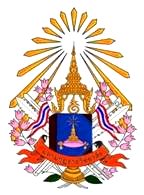 รายงานสรุปผลโครงการกีฬาสัมพันธ์วันที่ 19 มีนาคม พ.ศ.2566ณ สนามกีฬากลาง องค์การบริหารส่วนจังหวัดปราจีนบุรี 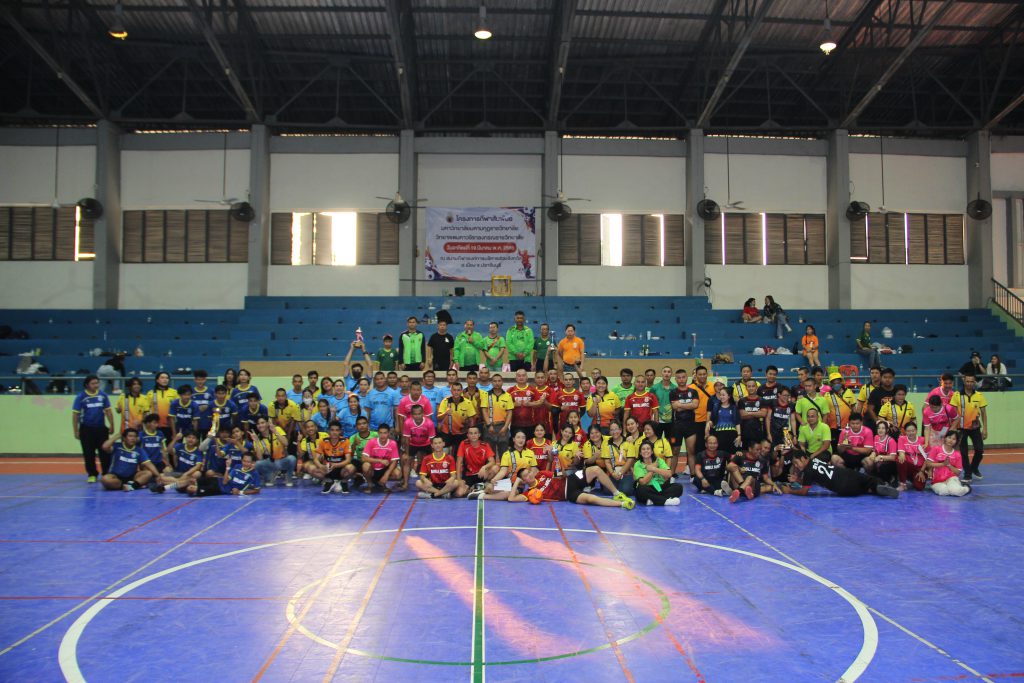 หน่วยงานมหาวิทยาลัยมหามกุฏราชวิทยาลัยวิทยาเขตมหาวชิราลงกรณราชวิทยาลัยคำนำ	รายงานสรุปโครงการกีฬาสัมพันธ์ ประจำงบประมาณปี 2566 ฉบับนี้ จัดทำขึ้นเพื่อรวบรวมจัดเก็บ เอกสารการดำเนินโครงการ ผลสัมฤทธิ์ของโครงการ รายละเอียดการใช้จ่ายงบประมาณ และเอกสารที่เกี่ยวข้องต่างๆ เพื่อนำเสนอฝ่ายแผนและงบประมาณของมหาวิทยาลัยมหามกุฏราชวิทยาลัย วิทยาเขตมหาวชิราลงกรณราชวิทยาลัย และเป็นแบบอย่างในการจัดทำโครงการในปีต่อๆไป โดยประเมินผลจากการจัดโครงการ ในส่วนที่มีความบกพร่อง และในส่วนที่ต้องพัฒนาให้ดีขึ้น ในส่วนที่บกพร่องต้องมีการปรับปรุงแก้ไข และในส่วนที่ดีก็ต้องพัฒนาให้ดีมากขึ้น เพราะการจัดโครงการแต่ละครั้งย่อมมีปัญหาและอุปสรรค์นานับปการ มิได้ราบรื่นเสมอไป จะต้องอาศัยความร่วมมือ ร่วมแรง ร่วมใจกันทุกภาคส่วน ทั้งฝ่ายบริหาร ฝ่ายดำเนินการ ฝ่ายสนับสนุนต่างๆ เหล่านี้งานจึงจะดำเนินผ่านไปได้ด้วยดีและมีประสิทธิภาพ  	เพราะฉะนั้น โครงการกีฬาสัมพันธ์ ประจำปีงบประมาณ 2566 จะสำเร็จลุล่วงลงได้ด้วยดี เพราะความร่วมมือร่วมแรงร่วมใจของผู้บริหาร คณาจารย์ เจ้าหน้าที่ นักศึกษา ตลอดจน ผู้เข้าร่วมโครงการ ที่ทำให้งานดำเนินไปด้วยความเรียบร้อย และมีผลสัมฤทธิ์ที่ดี โดยดูจากแบบประเมินโครงการที่บ่งชี้ถึงความสำเร็จของโครงการ ผู้รับผิดชอบโครงการขอขอบพระคุณผู้บริหาร และผู้ที่มีส่วนเกี่ยวข้องทุกภาคส่วน มา ณ โอกาสนี้ และหวังว่าในการดำเนินโครงการครั้งต่อไปจักได้รับความร่วมมือและแรงสนับสนุนจากทุกฝ่ายเป็นอย่างดี ผู้ช่วยศาสตราจารย์ ดร.สำราญ  ศรีคำมูล                              ผู้จัดทำรายงานสรุปผลโครงการวันที่ 19 มีนาคม พ.ศ. 2566ผู้รับผิดชอบโครงการ  ผู้ช่วยศาสตราจารย์ ดร.สำราญ  ศรีคำมูล 1. ชื่อโครงการ กีฬาสัมพันธ์ 2. สอดคล้องกับแผนกลยุทธ์มหาวิทยาลัย กลยุทธ์ที่ 2.9 การผลิตบัณฑิตและพัฒนาการจัดการศึกษาเพื่อให้ได้บัณฑิตที่เป็นเลิศทางวิชาการด้านพระพุทธศาสนาเป้าประสงค์ที่ 2.8  พระภิกษุสามเณรและคฤหัสถ์ได้ศึกษา เรียนรู้และพัฒนาตนเองอย่างต่อเนื่องตัวบ่งชี้ที่ 2.8 ระดับความสำเร็จของการเสริมสร้างคุณธรรมจริยธรรมที่จัดให้กับนักศึกษา3. สอดคล้องกับการประกันคุณภาพ        		องค์ประกอบที่ 3 กิจกรรมการพัฒนานักศึกษา        		     ตัวบ่งชี้ที่ 2.8 ระดับความสำเร็จของการเสริมสร้างคุณธรรมจริยธรรมที่จัดให้กับนักศึกษา				     (ค) ตัวบ่งชี้ที่ 9 ผลการเรียนรู้และเสริมสร้างความเข้มแข็งของชุมชนหรือองค์กรภายนอก					     						4. ลักษณะโครงการ         	โครงการต่อเนื่องจากปีที่แล้วโครงการใหม่โครงการเดิม5. ผู้รับผิดชอบโครงการ	ชื่อผู้รับผิดชอบโครงการ/หัวหน้าโครงการ ผศ.ดร.สำราญ  ศรีคำมูล 	มหาวิทยาลัยมหามกุฏราชวิทยาลัย วิทยาเขตมหาวชิราลงกรณราชวิทยาลัย เบอร์มือถือ 062-645-12466. ร่วมมือกับหน่วยงานอื่น (ถ้ามี)	ไม่มี7. หลักการและเหตุผลของกิจกรรม	มหาวิทยาลัยมหามกุฏราชวิทยาลัย วิทยาเขตมหาวชิราลงกรณราชวิทยาลัย ได้ดำเนินการจัดกีฬาทั้งภายในและภายนอกมหาวิทยาลัยทั้งนี้เพื่อเชื่อมความสัมพันธ์อันดี ระหว่างอาจารย์ เจ้าหน้าที่ นักศึกษาและเป็นการเปิดโอกาสให้นักศึกษาได้พบปะและแลกเปลี่ยนความคิดเห็นสร้างสรรค์กิจกรรมต่างๆ ร่วมกัน อีกทั้งยังเป็นการกระชับความสัมพันธ์ สมัครสมาน สามัคคีของนักศึกษาในวิทยาเขตให้แน่นแฟ้นมากยิ่งขึ้น	ดังนั้น มหาวิทยาลัยมหามกุฏราชวิทยาลัย วิทยาเขตมหาวชิราลงกรณราชวิทยาลัย จึงได้จัดโครงการกีฬาสัมพัน์ขึ้นเพื่อเป็นการสร้างความสามัคคีให้แก่อาจารย์ เจ้าหน้าที่และนักศึกษา รวมทั้งการเตรียมความพร้อมในการคัดเลือกตัวแทนนักกีฬาเข้าร่วมการแข่งขันในระดับจังหวัดและระดับอุดมศึกษา8. วัตถุประสงค์ของโครงการ	1. เพื่อปลูกจิตสำนึกที่ดีในการเล่นกีฬา และการรักษาสุขภาพ	2. เพื่อเป็นการเชื่อมความสัมพันธ์อันดีระหว่าง อาจารย์ เจ้าหน้าที่ และนักศึกษา	3. เพื่อสร้างความสามัคคี รู้แพ้ รู้ชนะ รู้อภัย มีน้ำใจนักกีฬา9. ระยะเวลาดำเนินงาน วันที่ 19 มีนาคม พ.ศ.256610. สถานที่   สนามกีฬากลาง องค์การบริหารส่วนจังหวัดปราจีนบุรี11. ผู้เข้าร่วมโครงการ (กลุ่มเป้าหมาย)	1. อาจารย์ เจ้าหน้าที่ มมร.วิทยาเขตมหาวชิราลงกรณราชวิทยาลัย จำนวน 25 รูป/ คน	2. นักศึกษา ภาคปกติ มมร.วิทยาเขตมหาวชิราลงกรณราชวิทยาลัย จำนวน 75 รูป/ คน	3. นักศึกษานอกเวลาราชการ วิทยาเขตมหาวชิราลงกรณราชวิทยาลัย ศูนย์การศึกษาปราจีนบุรี     จำนวน 200 รูป/ คน12. วิทยากร ไม่มี13. อัตราการเก็บลงทะเบียน (ไม่มี) ………………………………………………………………………………………………………………………………….14. แหล่งงบประมาณ  	14.1 รายรับ 	     แหล่งทุนภายในเงินงบประมาณแผ่นดิน จำนวนเงินที่ได้จัดสรรค  70,000  บาท     เงินรายได้                                     จำนวนเงินที่ได้จัดสรรค            บาท  		               แหล่งทุนภายนอก จาก ............... 		14.2 รายจ่าย				- งบดำเนินงาน 		จำนวน		70,000		บาท  			- ค่าตอบแทน		จำนวน		6,000		บาท			- ค่าใช้สอย 		จำนวน		50,600		บาท			- ค่าวัสดุ			จำนวน		7,320		บาท			- งบลงทุน		จำนวน		-		บาท			- รวมทั้งสิ้น		จำนวน		63,920		บาท			- คงเหลือ		จำนวน		6,080		บาท15. ขั้นตอนการดำเนินงาน และแผนการดำเนินกิจกรรม16. เป้าหมาย/ตัวชี้วัดความสำเร็จของโครงการ	เชิงปริมาณ    จำนวนกลุ่มเป้าหมายที่เข้าร่วมโครงการ จำนวน 305 รูป/คน 	เชิงคุณภาพ    บุคลากร เจ้าหน้าที่ นักศึกษา และประชาชน ได้ทราบถึงความสำคัญ ตลอดจนได้ทำบุญ  บำเพ็ญประโยชน์ สืบสานประเพณีวันสำคัญของชาติและศาสนา วันมาฆบูชา 17. เครื่องมือที่ใช้ในการเก็บข้อมูล (เช่น แบบทดสอบ......./แบบสังเกต.........../แบบสอบถาม............ ฯลฯ)	17.1 แบบประเมินความพึงพอใจในการเข้าร่วมโครงการ	17.2 กล้องบันทึกภาพโครงการ18. วิธีการเก็บรวบรวมข้อมูล (เช่น ด้วยการเข้าไป...สัมภาษณ์/การสอบถาม/การสังเกต/การทดลอง ฯลฯ)	18.1 แจกแบบสอบถามความพึงพอใจ/QR code	18.2 รวบรวมข้อมูลวิเคราะห์แปลผล	18.3 บันทึกภาพโครงการ19. การวิเคราะห์ข้อมูล (เช่น ข้อมูลทั่วไป วิเคราะห์ผลด้วยการหาค่า ค่าความถี่ และค่าร้อยละ/ข้อมูลการดำเนินงานตามโครงการ วิเคราะห์หาค่าเฉลี่ย.../สรุปข้อเสนอแนะ โดยใช้ความถี่ หรือการวิเคราะห์เนื้อหา)	19.1 นำข้อมูลแต่ละผลผลิตมาวิเคราะห์แปลผลด้วยโปรแกรมสำเร็จรูปตามแต่ละผลิตและในภาพรวมของโครงการ	19.2 สรุปประเมินผลโครงการ20. การแปลผลข้อมูล (แปลผลจากค่าเฉลี่ย(Mean) และส่วนเบี่ยงเบนมาตรฐาน (Standard Deviation))21. ผลการวิเคราะห์ข้อมูล	การวิเคราะห์ข้อมูลทั่วไปใช้การหาค่าความถี่และร้อยละ สรุปได้ดังนี้ คือ	ตอนที่ 1 ข้อมูลทั่วไปของผู้ตอบแบบสอบถามแสดงจำนวนและร้อยละของผู้ตอบแบบสอบถาม  จำแนกตาม เพศ อายุ และสถานภาพเพศ	(n = 250)	จากตารางที่ 2 พบว่า ผู้ตอบแบบสอบถามส่วนใหญ่ เพศชาย จำนวน 185 คน คิดเป็นร้อยละ 74.00 รองลงมาคือ เพศหญิง จำนวน 56 คน คิดเป็นร้อยละ 22.40 ตามลำดับอายุ	(n = 250)	จากตารางที่ 2 พบว่า ผู้ตอบแบบสอบถามส่วนใหญ่ อายุ 21 - 35 ปี จำนวน 145 คน คิดเป็นร้อยละ 58.00 รองลงมาคือ 36 - 45 ปี จำนวน 60 คน คิดเป็นร้อยละ 24.00 ตามลำดับสถานภาพ	(n = 250)	จากตารางที่ 1 พบว่า ผู้ตอบแบบถามส่วนใหญ่มีสถานภาพ นักศึกษา จำนวน 228 รูป/คน คิดเป็นร้อยละ 91.20 รองลงมาคือ อาจารย์ จำนวน 12 คน คิดเป็นร้อยละ 4.80 ตามลำดับตอนที่ 2 ความคิดเห็นเกี่ยวกับโครงการกีฬาสัมพันธ์ ของผู้ตอบแบบสอบถามตารางที่ 4 แสดงค่าเฉลี่ย และระดับความคิดเห็น โดยรวมและรายด้าน	จากตารางที่ 4 พบว่า ผู้ตอบแบบสอบถามมีความคิดเห็นเกี่ยวกับโครงการกีฬาสัมพันธ์ มีค่าเฉลี่ยโดยภาพรวม อยู่ในระดับมาก (4.43) เมื่อพิจารณาค่าเฉลี่ยเป็นรายด้านเรียงลำดับจากมากไปน้อย พบว่า ด้านบรรลุวัตถุประสงค์ อยู่ในระดับมากที่สุด (4.52) รองลงมาได้แก่ ด้านเตรียมงาน อยู่ในระดับมาก (4.40) และด้านกิจกรรม อยู่ในระดับมาก (4.35) ตอนที่ 3 เสนอแนะ1. โครงการนี้ดี ช่วยเสริมสร้างความสามัคคีในหมู่คณะ2. ดีมากจัดควรจัดโครงการทุกปี3. ห้องน้ำควรแยกให้เป็นสัดส่วน22. สรุปผลการประเมินโครงการ	ผลการประเมินโครงการกีฬาสัมพันธ์  สรุปในภาพรวม อยู่ในระดับ มาก มีค่าเฉลี่ย 4.43 โดยมีคะแนนเฉลี่ยในแต่ละรายการประเมินแต่ละด้านดังนี้ 	ด้านบรรลุวัตถุประสงค์ อยู่ในระดับมากที่สุด (4.52) 	ด้านเตรียมงาน อยู่ในระดับมาก (4.40) 	ด้านกิจกรรม อยู่ในระดับมาก (4.35)23.  ความสำเร็จของการดำเนินงาน	23.1 เปรียบเทียบกับวัตถุประสงค์	(    ) ผลการดำเนินงานเป็นไปตามวัตถุประสงค์ร้อยละ 100	(✔) ผลการดำเนินงานเป็นไปตามวัตถุประสงค์ร้อยละ 88.60		(ระบุกรณีผลการดำเนินงานต่ำกว่า 100)	23.2 เปรียบเทียบกับระยะเวลาที่กำหนด	(    ) ผลการดำเนินงานเป็นไปตามระยะเวลาที่กำหนดร้อยละ 100			(✔) ผลการดำเนินงานเป็นไปตามระยะเวลาที่กำหนดร้อยละ 88.20	(ระบุกรณีผลการดำเนินงานต่ำกว่า 100) 24. ปัญหาและอุปสรรคต่อการดำเนินโครงการ	- สถานที่จัดโครงการอยู่ไกลที่ตั้งทำให้การดำเนินการ การประสานงาน ได้ไม่ตามที่ตั้งไว้	แนวทางแก้ไข	- ควรหาสถานที่จัดใกล้กับแหล่งที่ตั้งเพื่อการดำเนินการต่างๆได้อย่างรวดเร็วและตรงตามที่ตั้งไว้25. ข้อเสนอแนะเพื่อการดำเนินโครงการครั้งต่อไป	1. โครงการนี้ดี ช่วยเสริมสร้างความสามัคคีในหมู่คณะ	2. ดีมากควรจัดโครงการทุกปี	3. ห้องน้ำควรแยกให้เป็นสัดส่วนภาคผนวกกำหนดการรายชื่อผู้เข้าร่วมโครงการเครื่องมือที่ใช้ในการเก็บข้อมูลรวมภาพกิจกรรม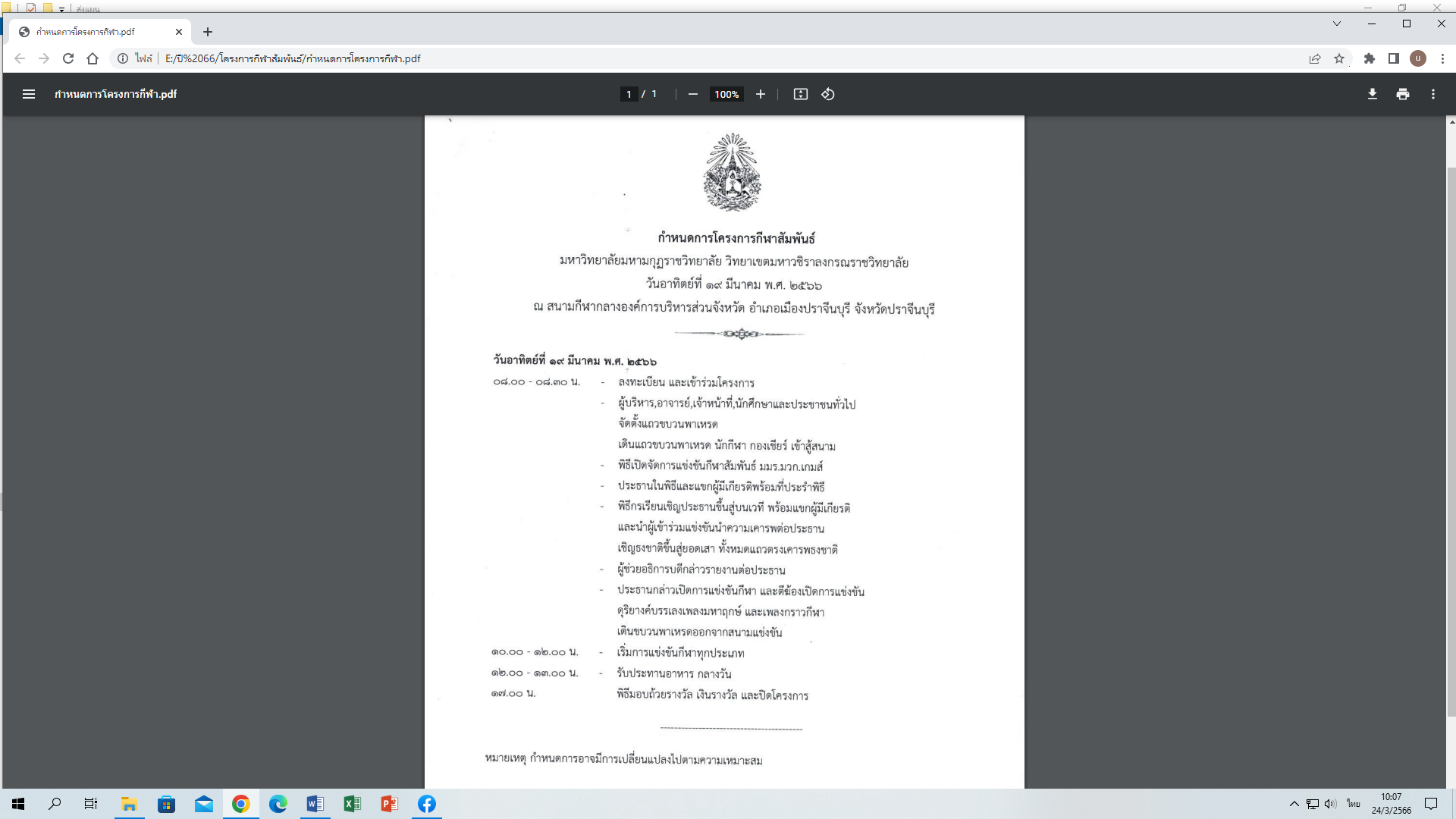 ผู้เข้าร่วมโครงการ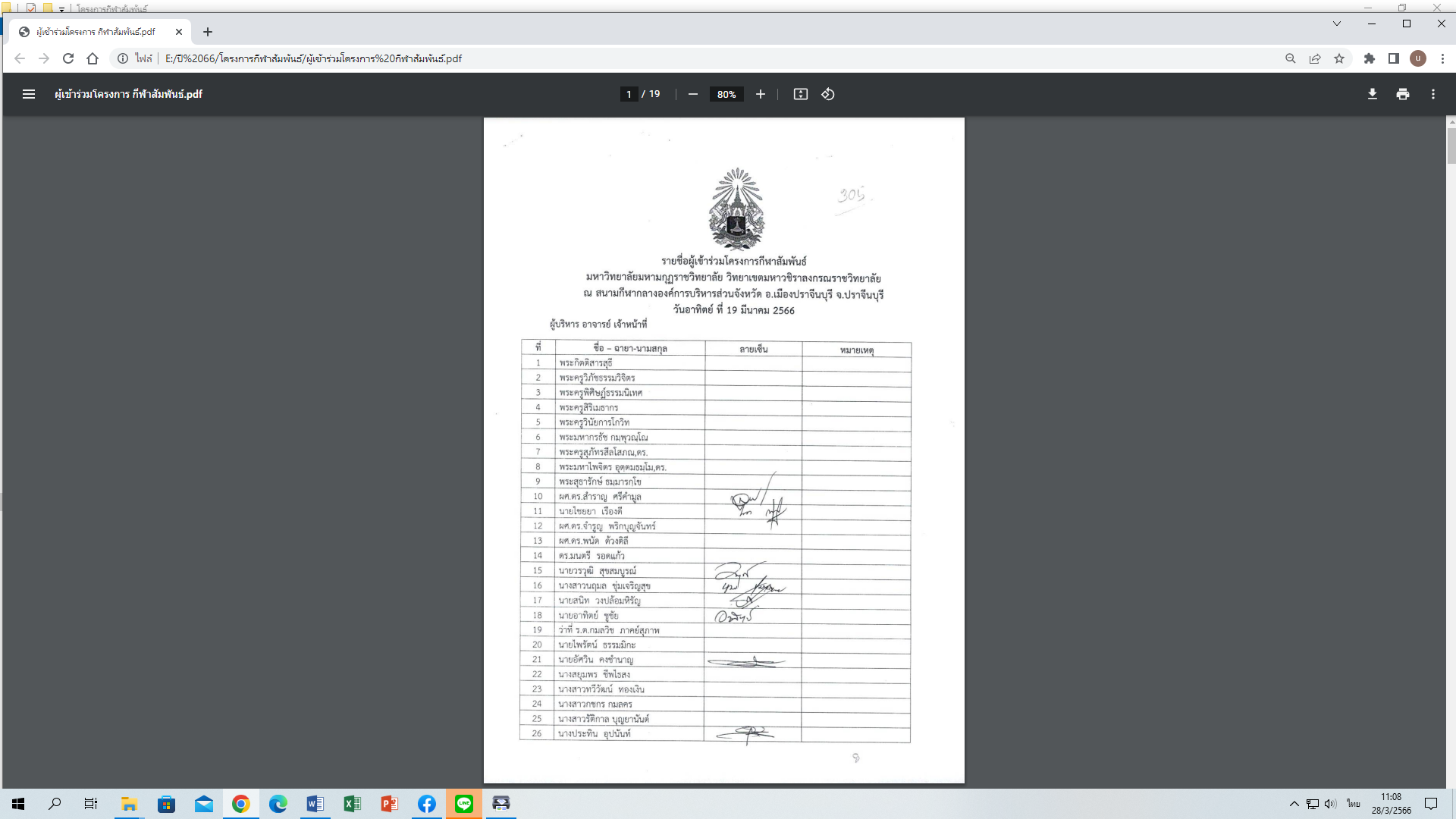 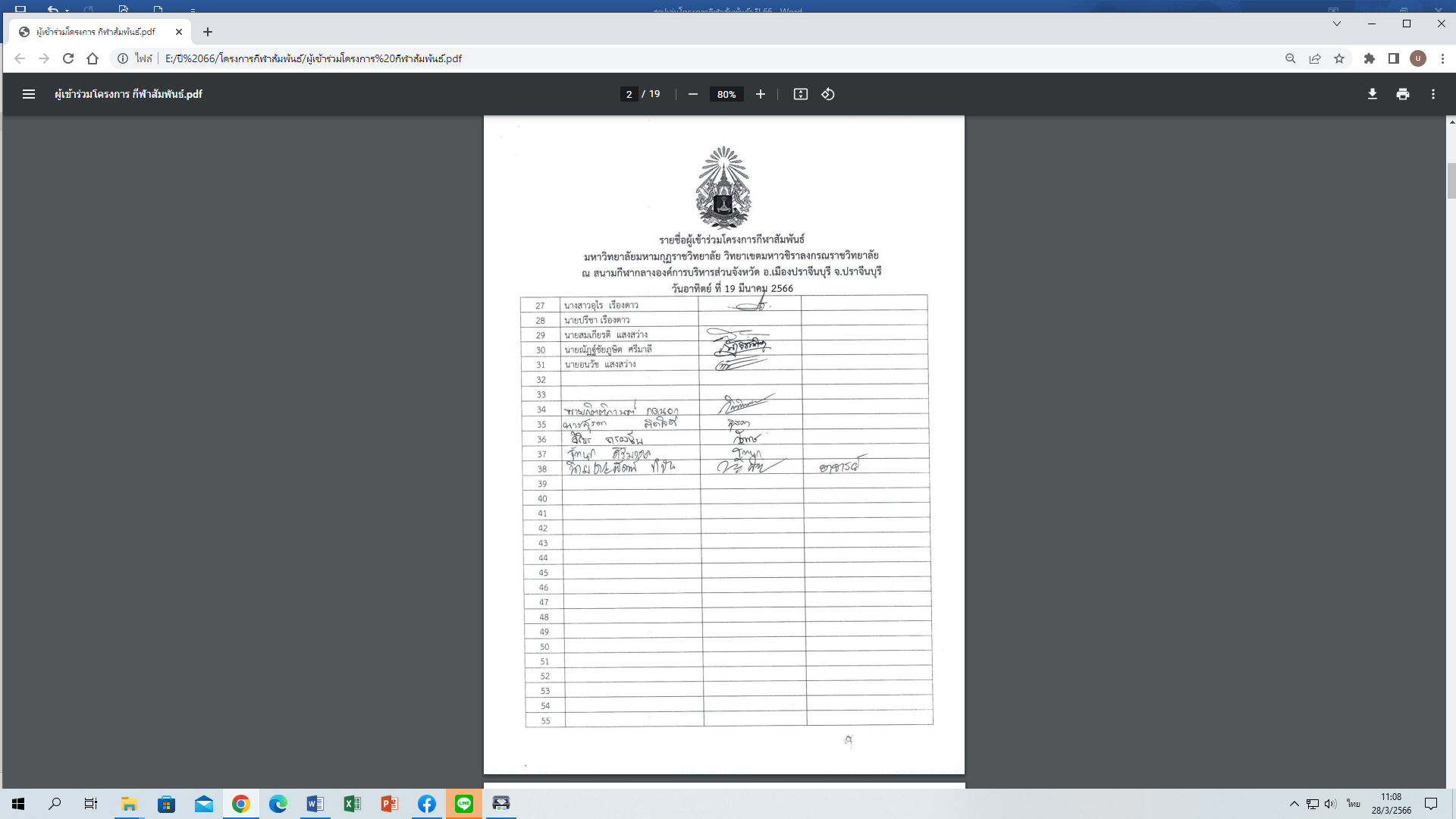 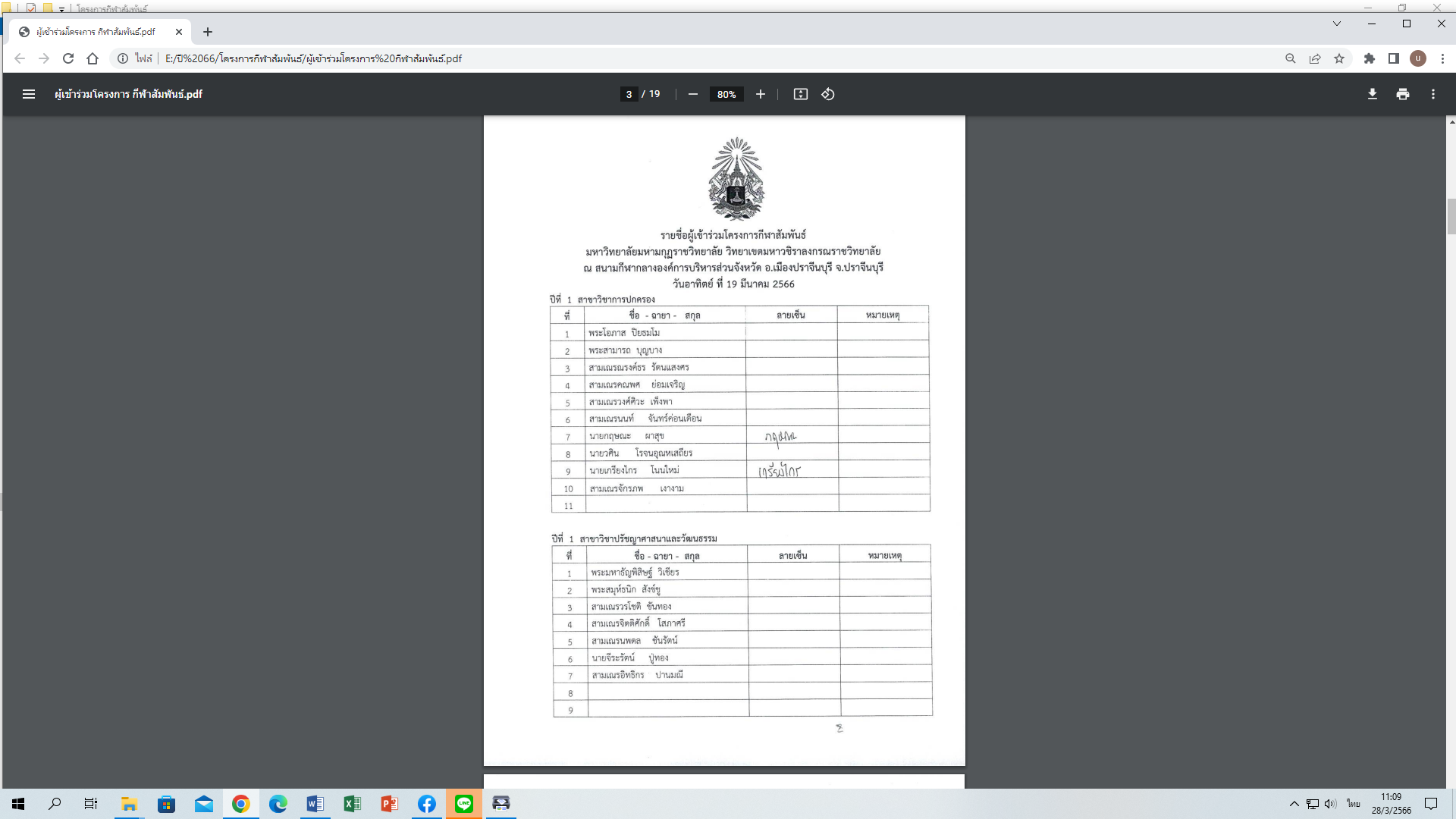 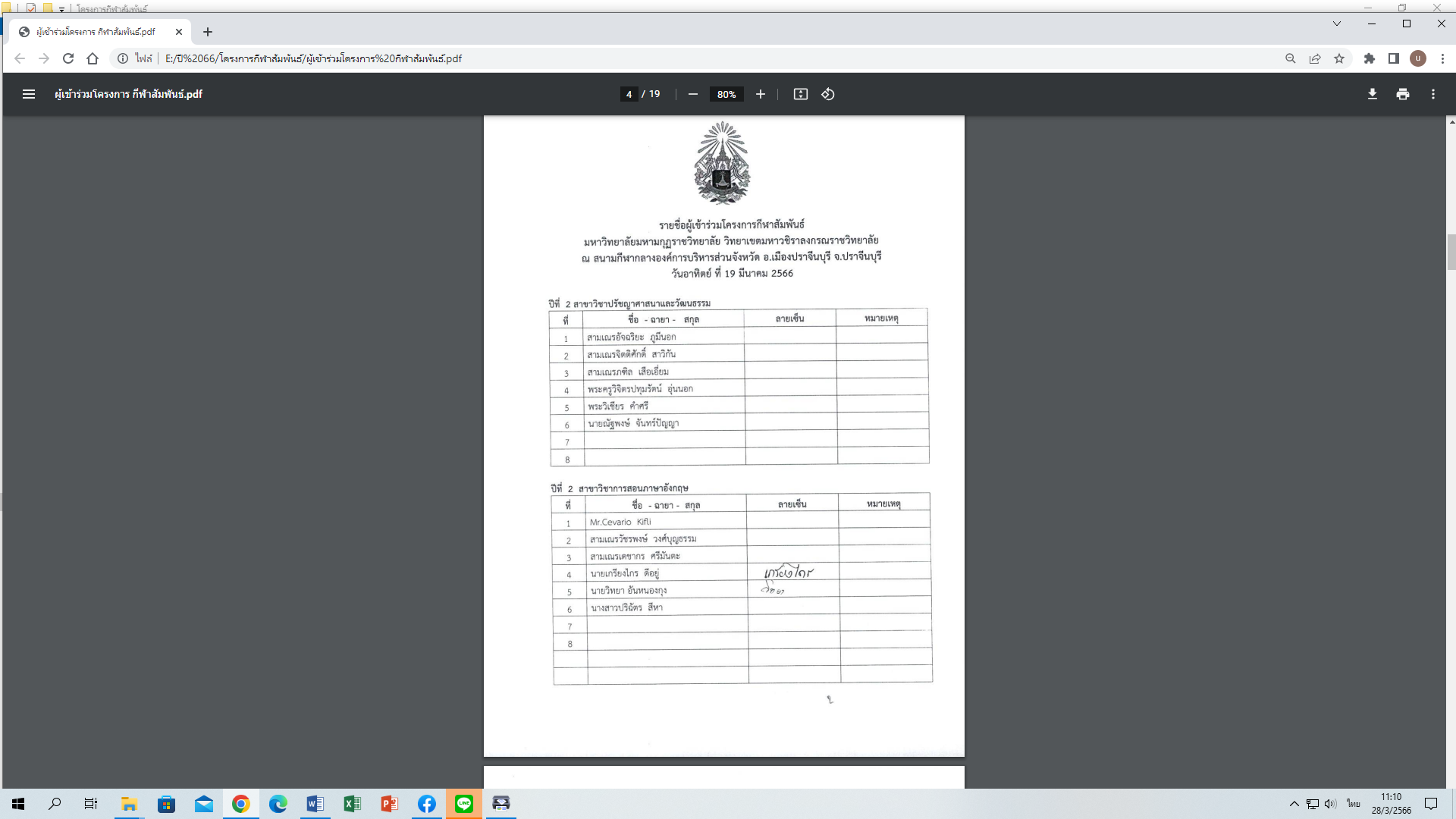 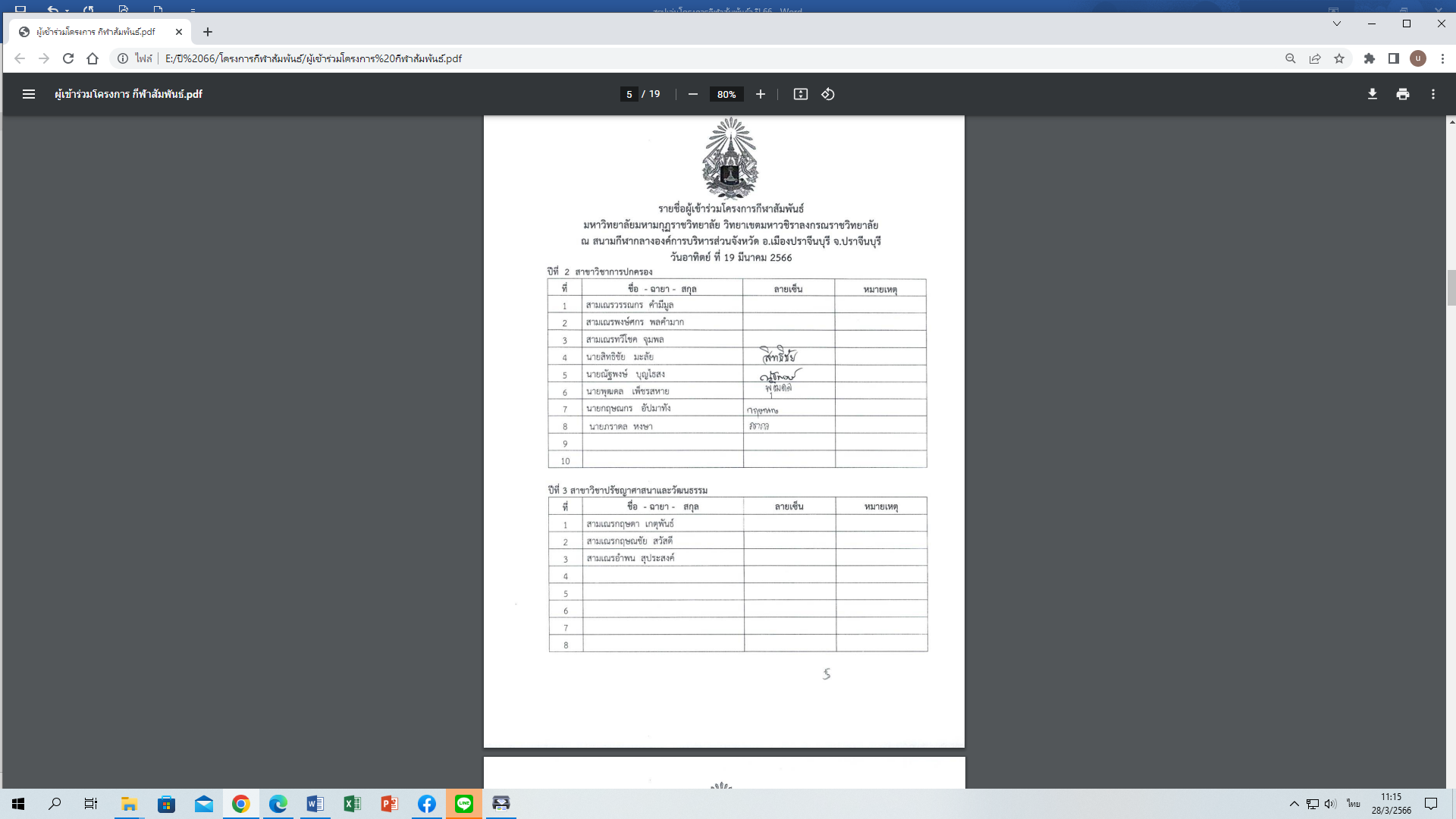 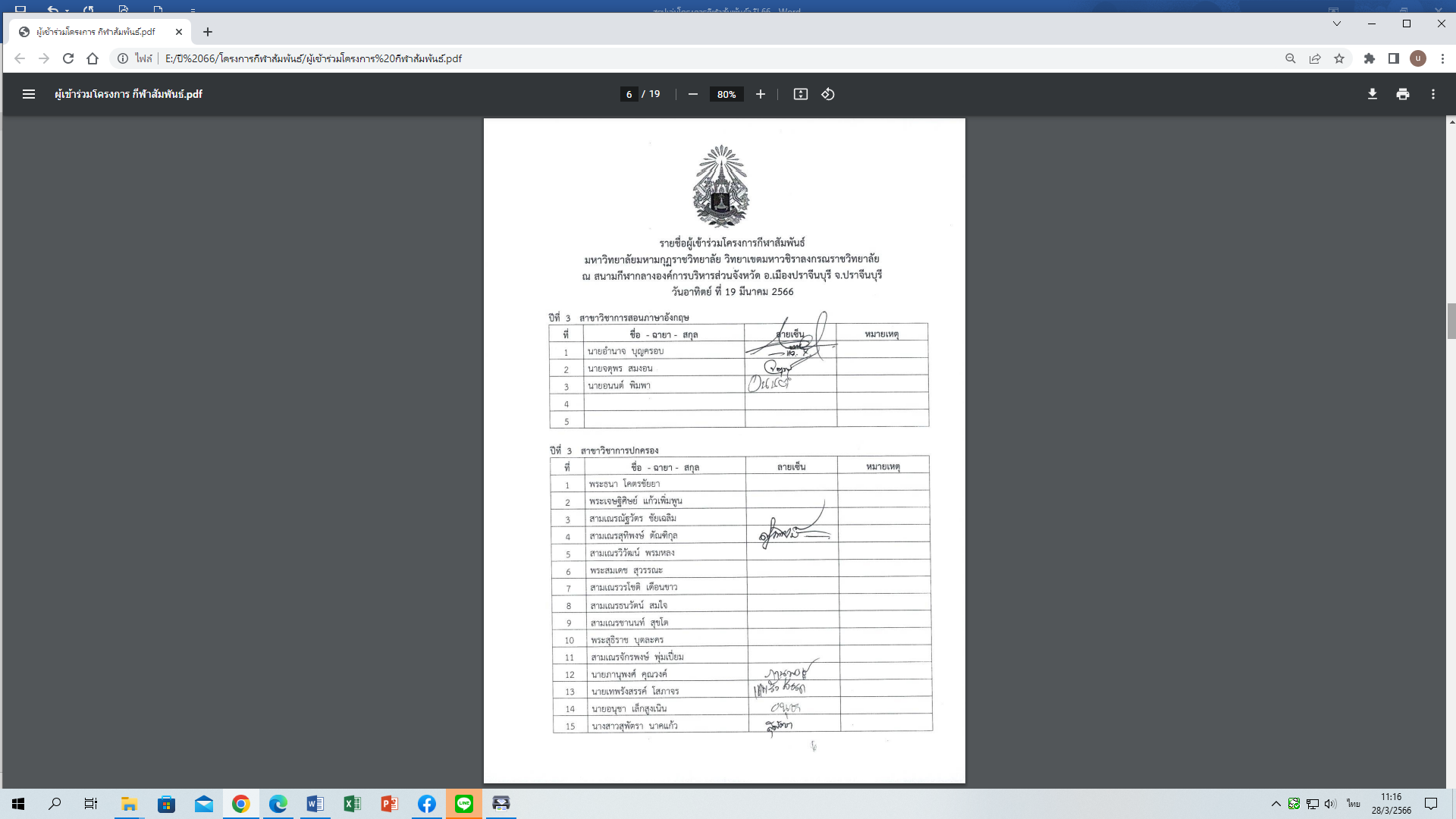 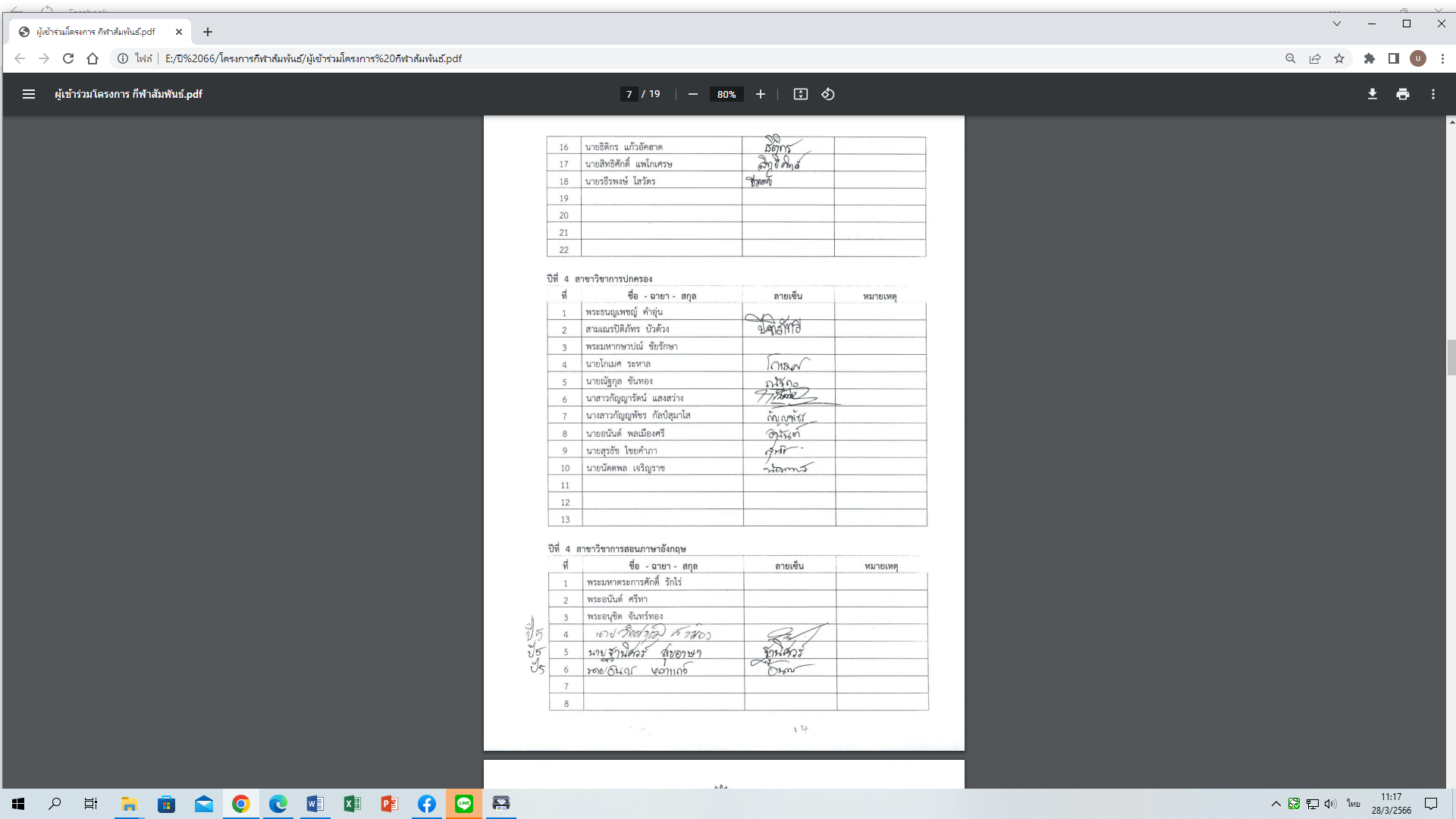 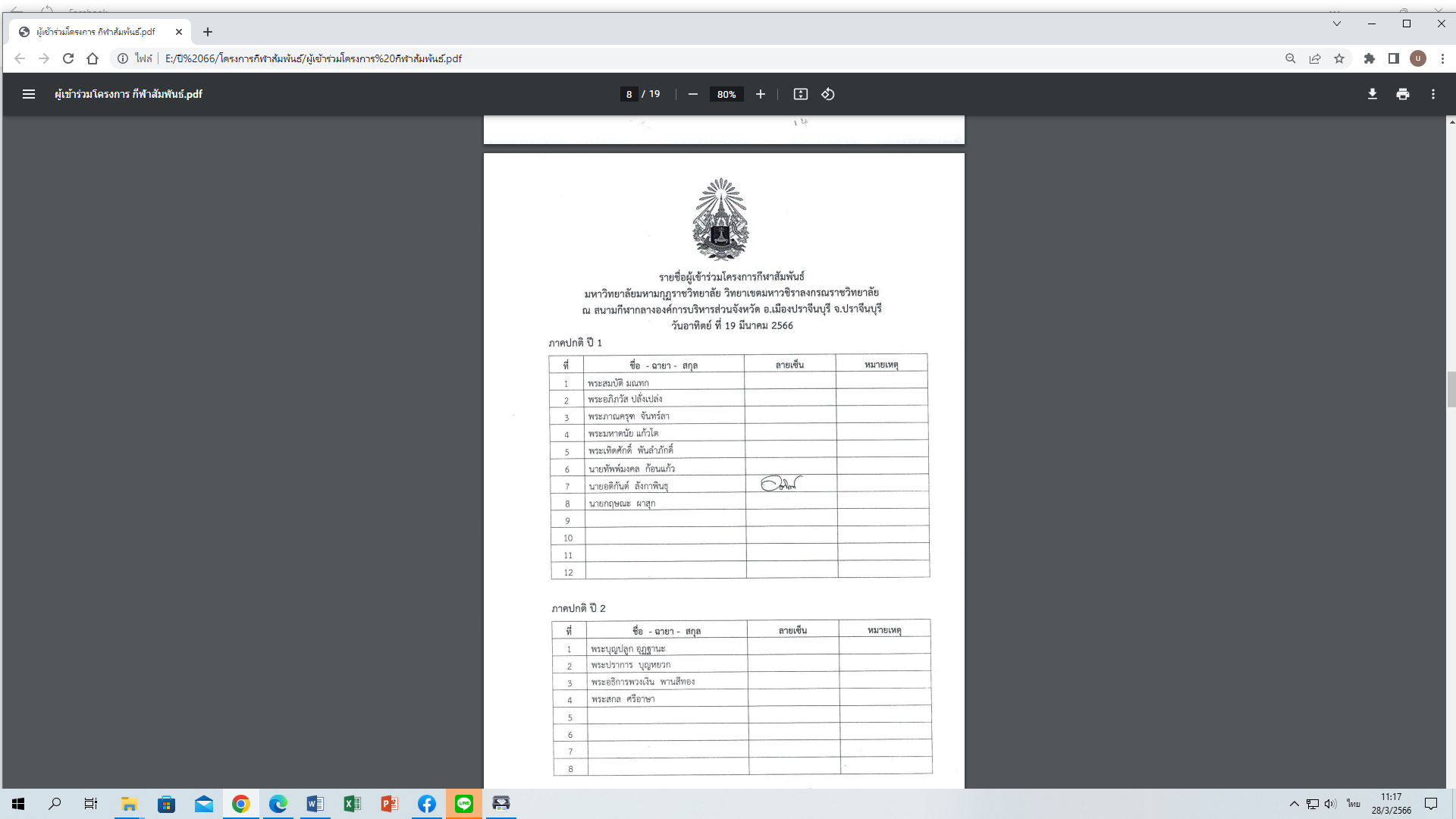 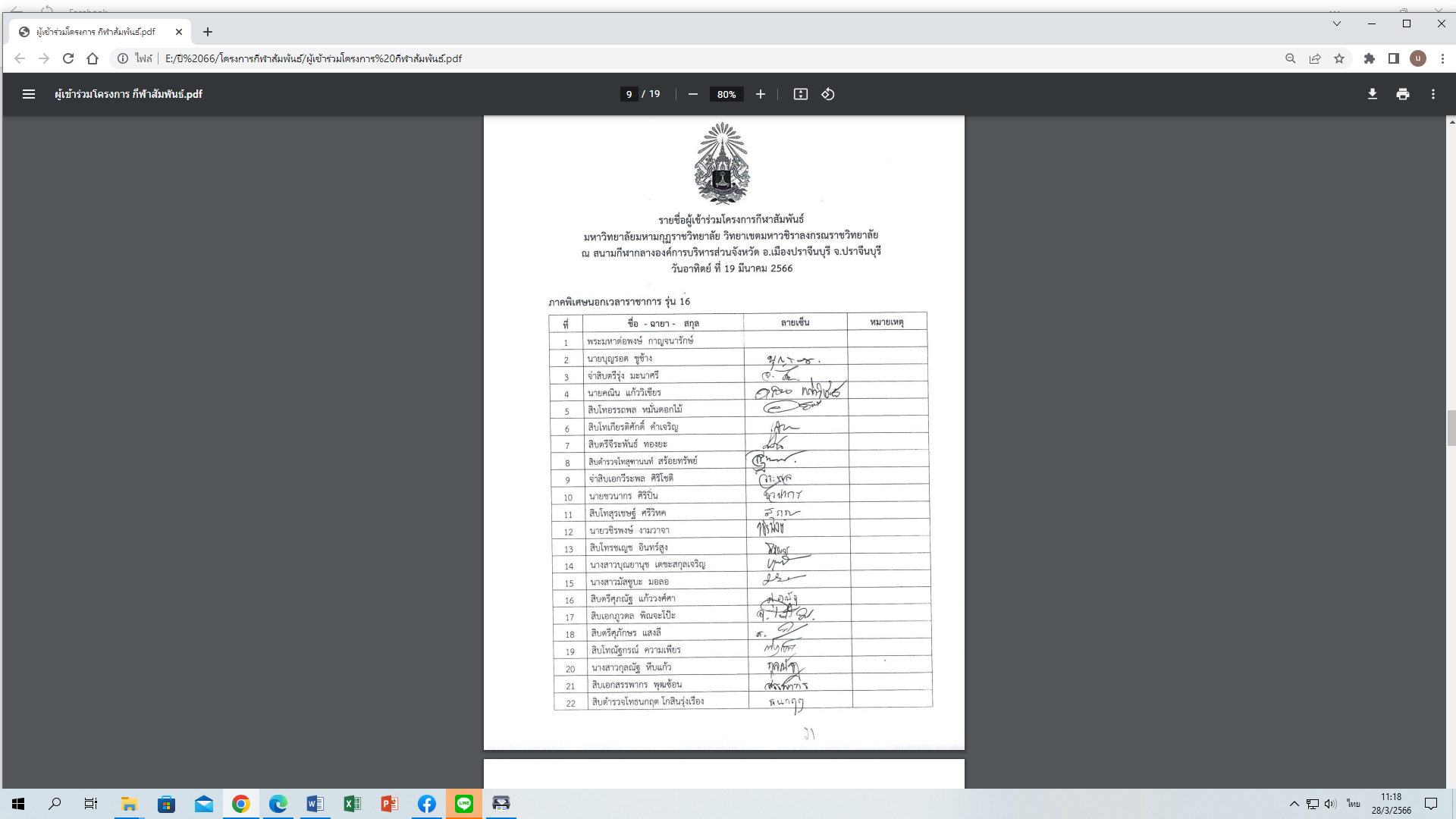 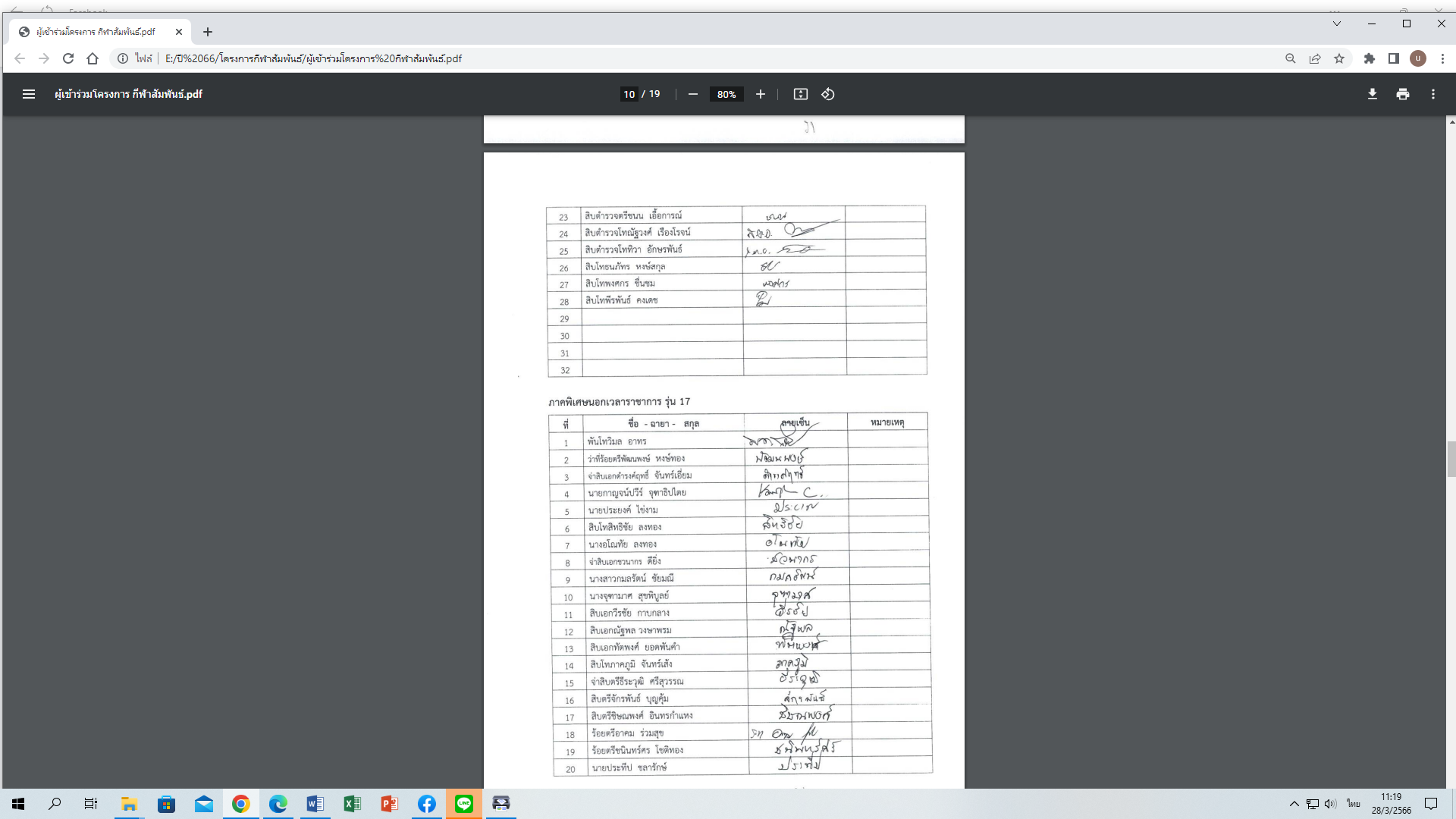 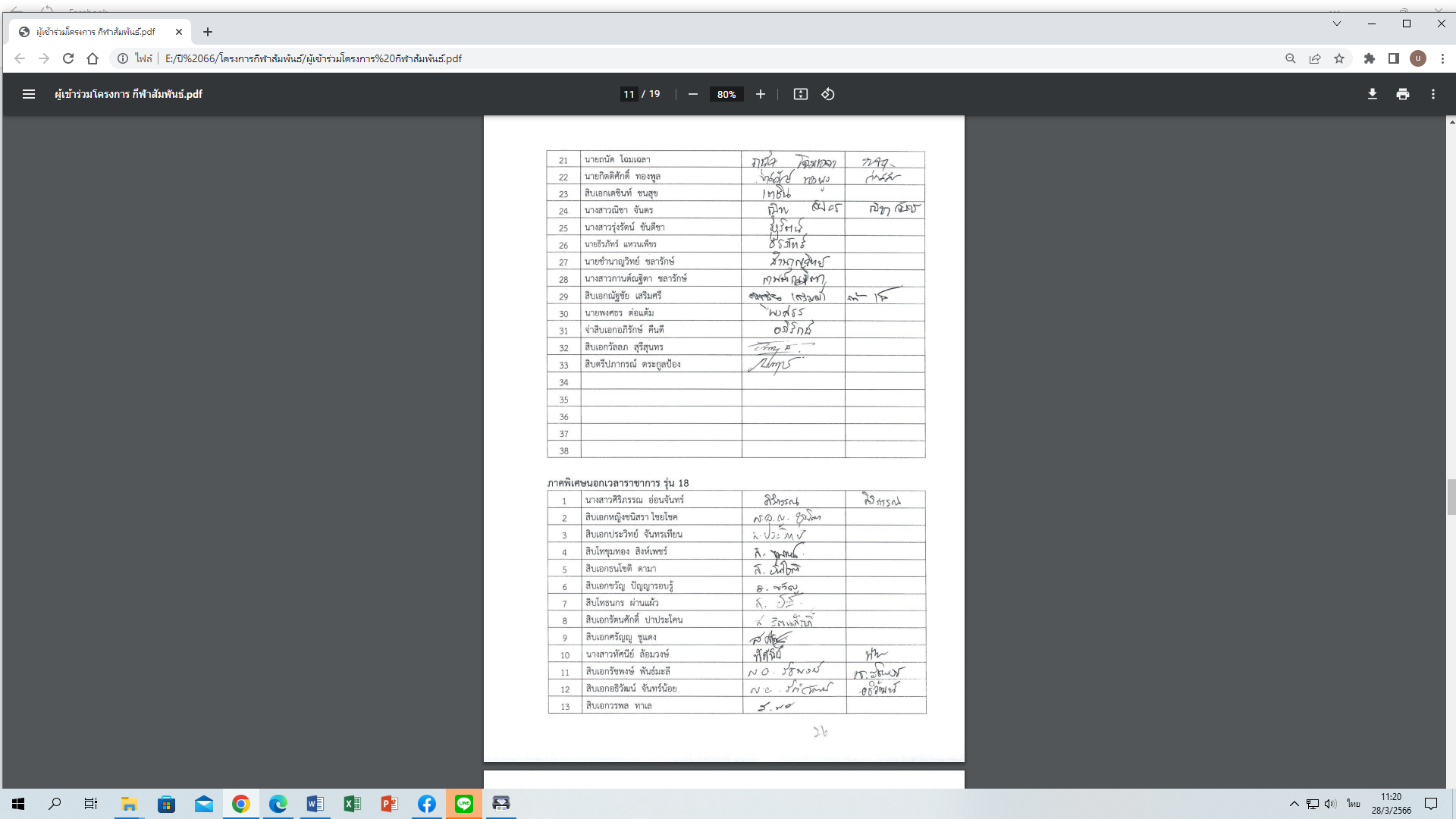 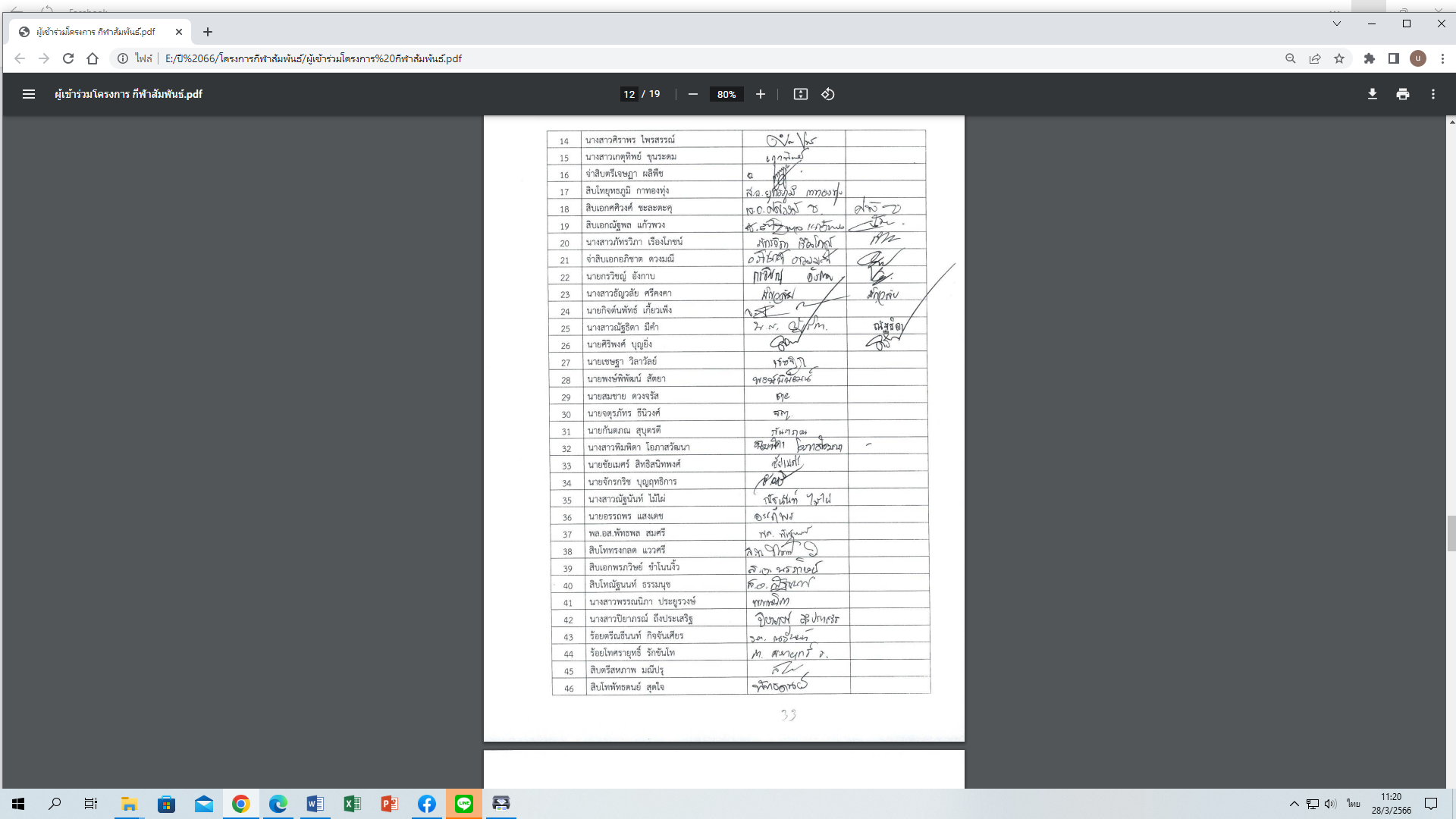 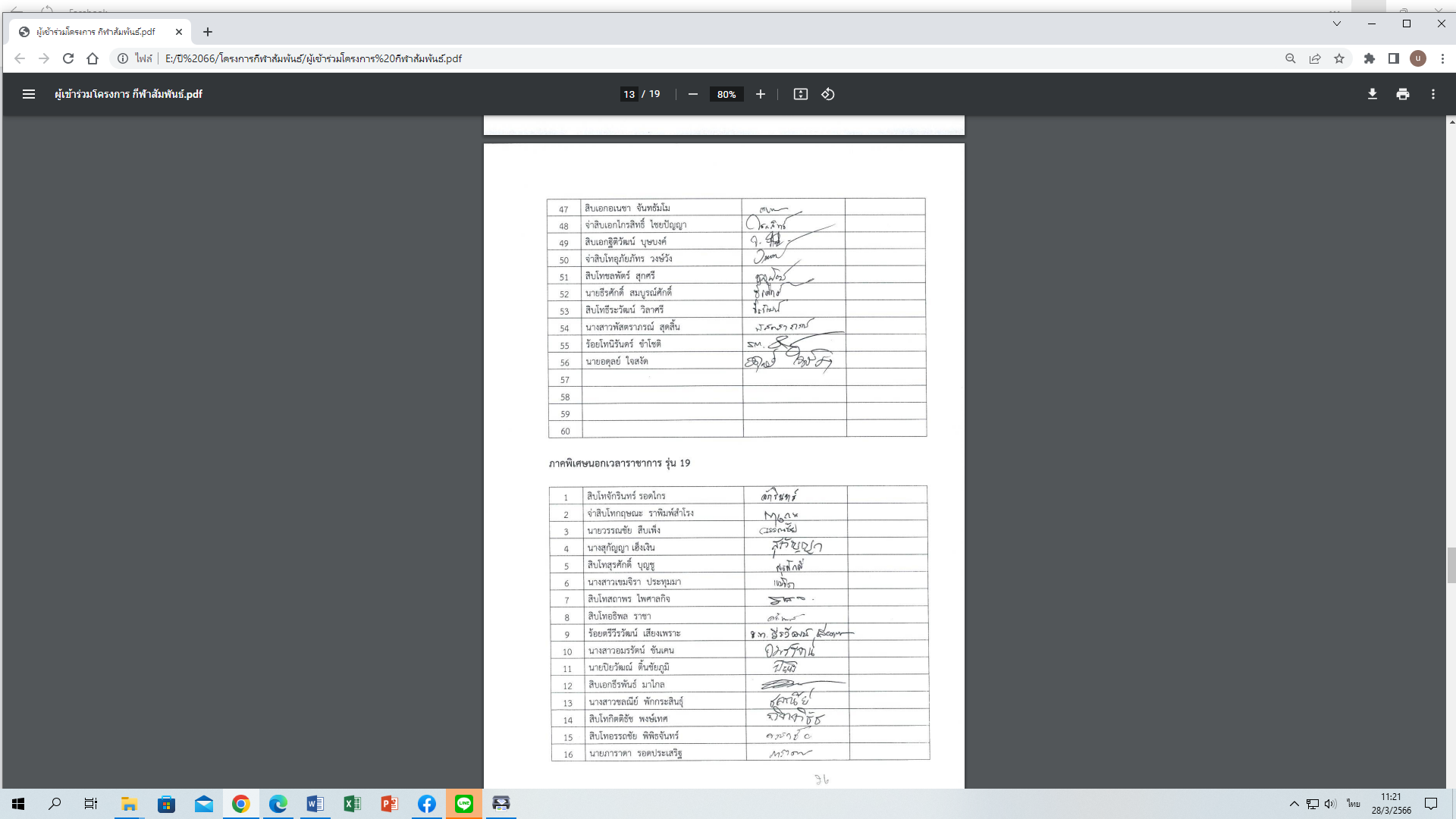 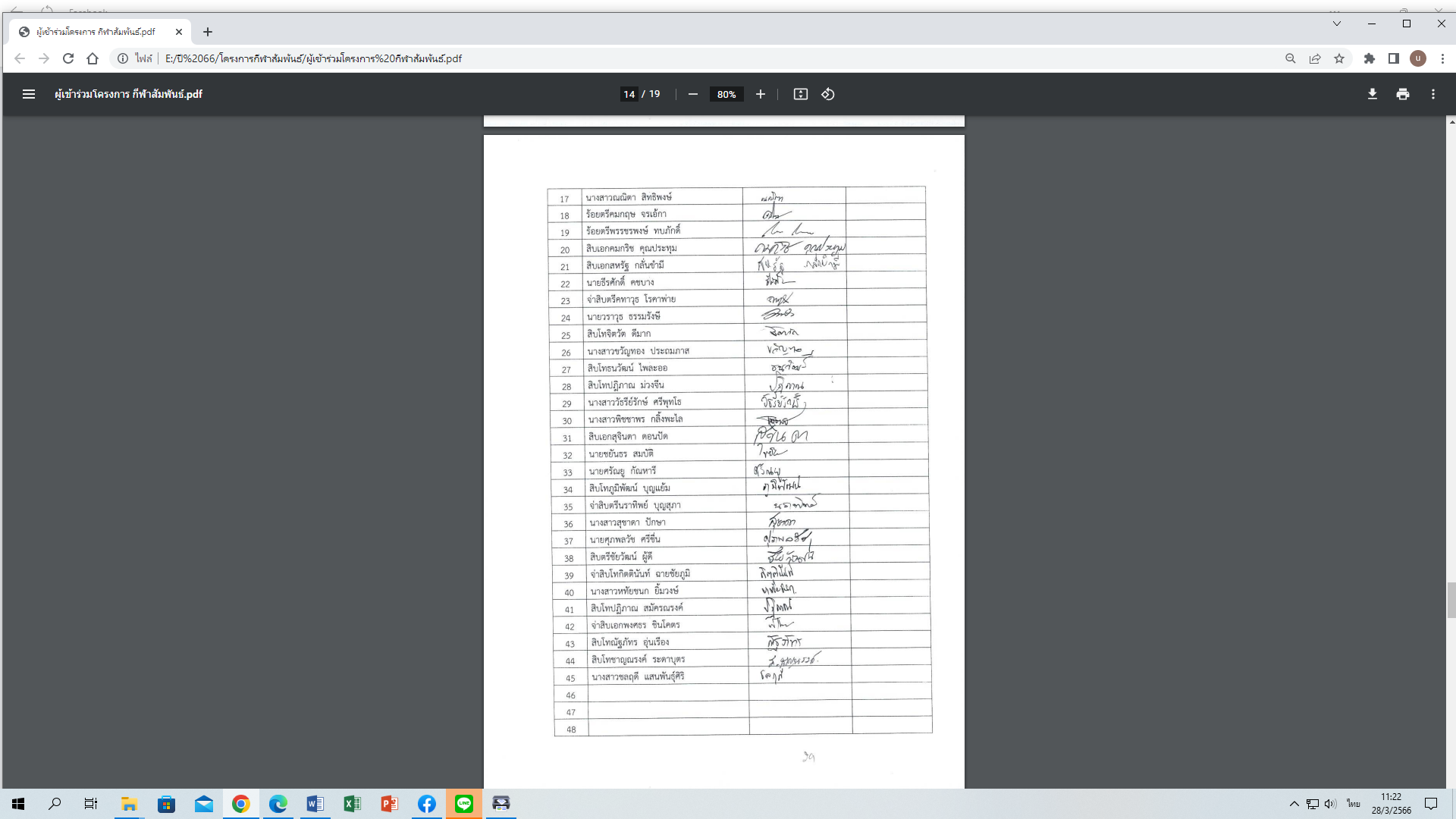 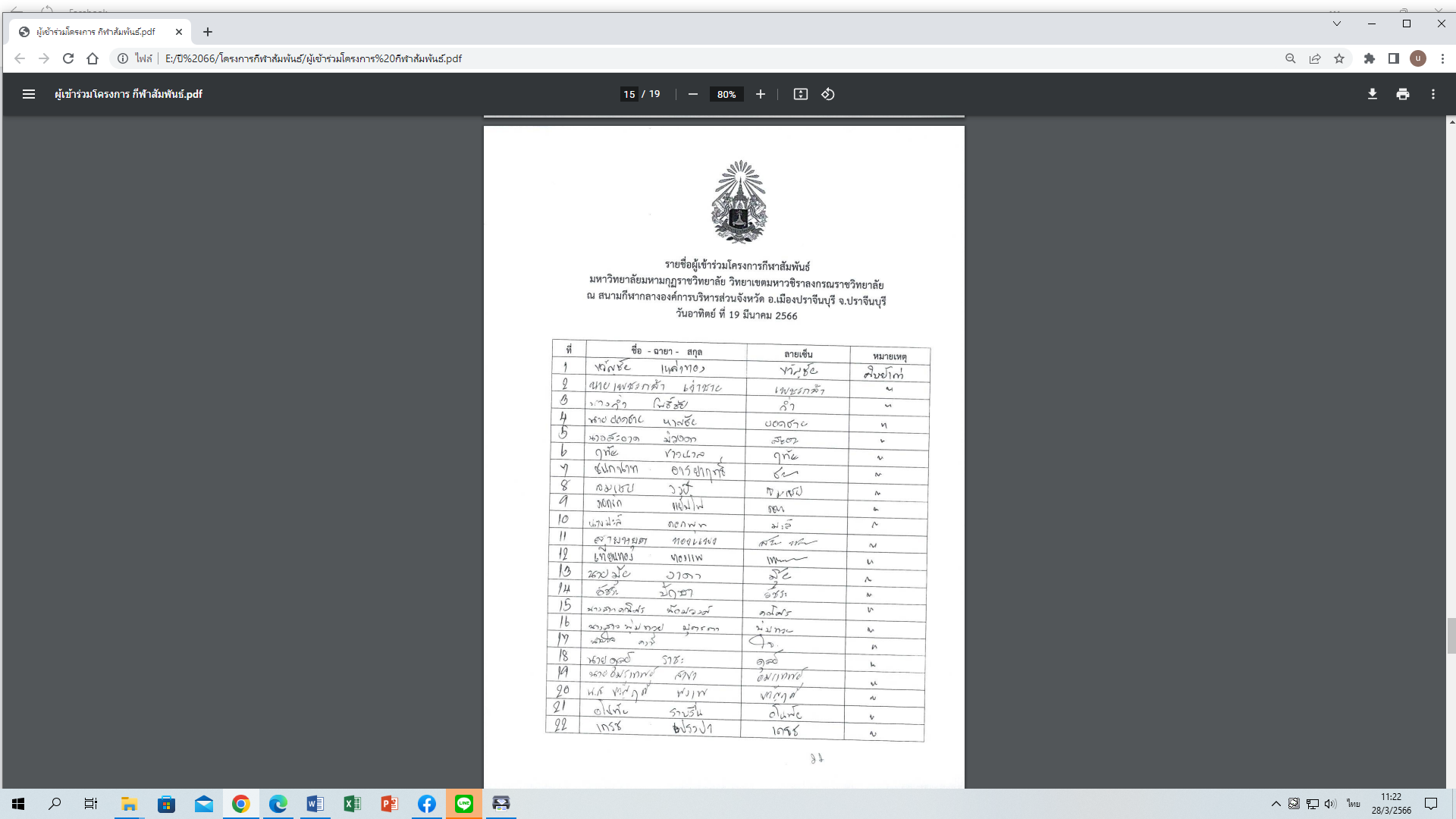 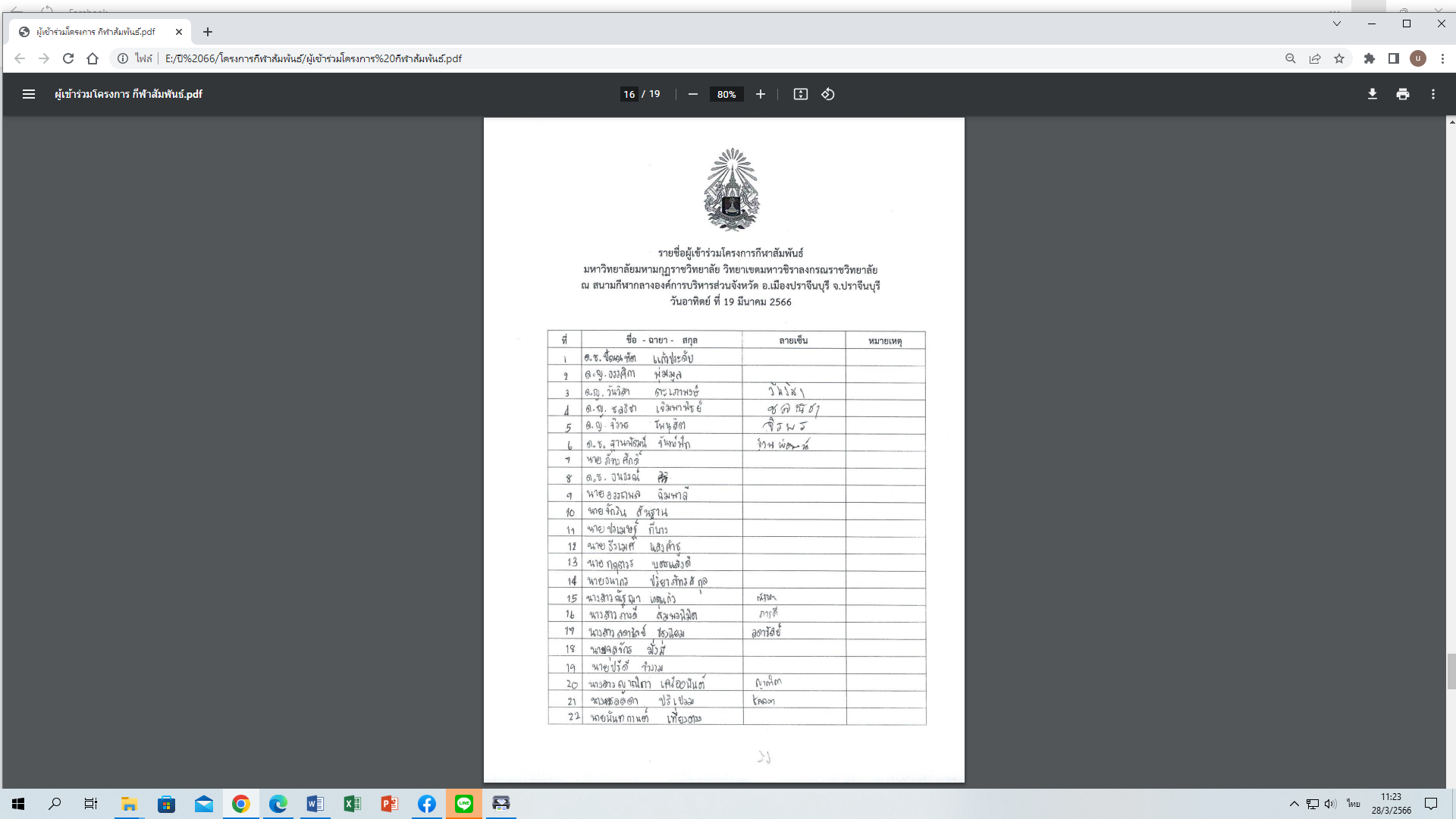 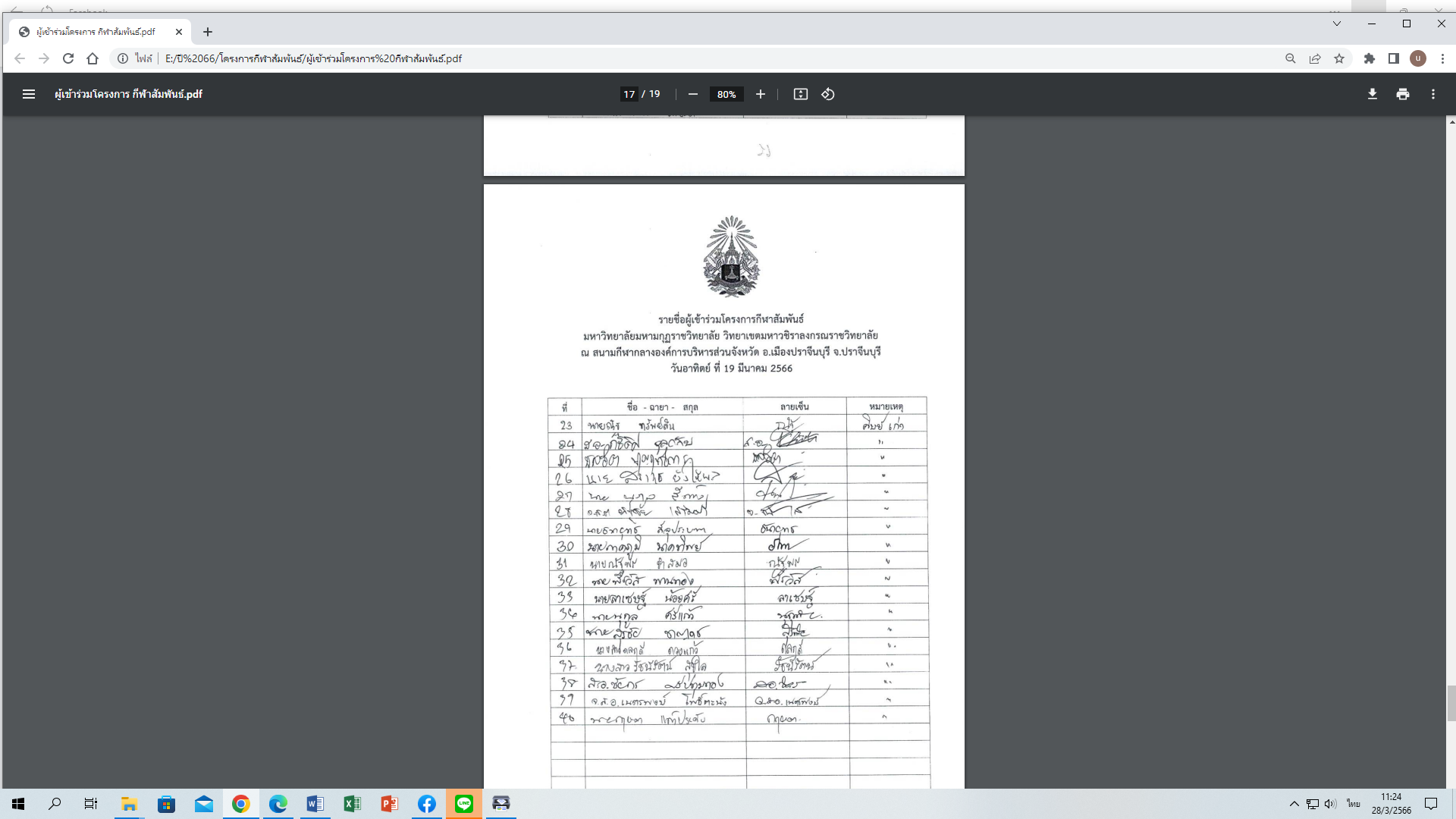 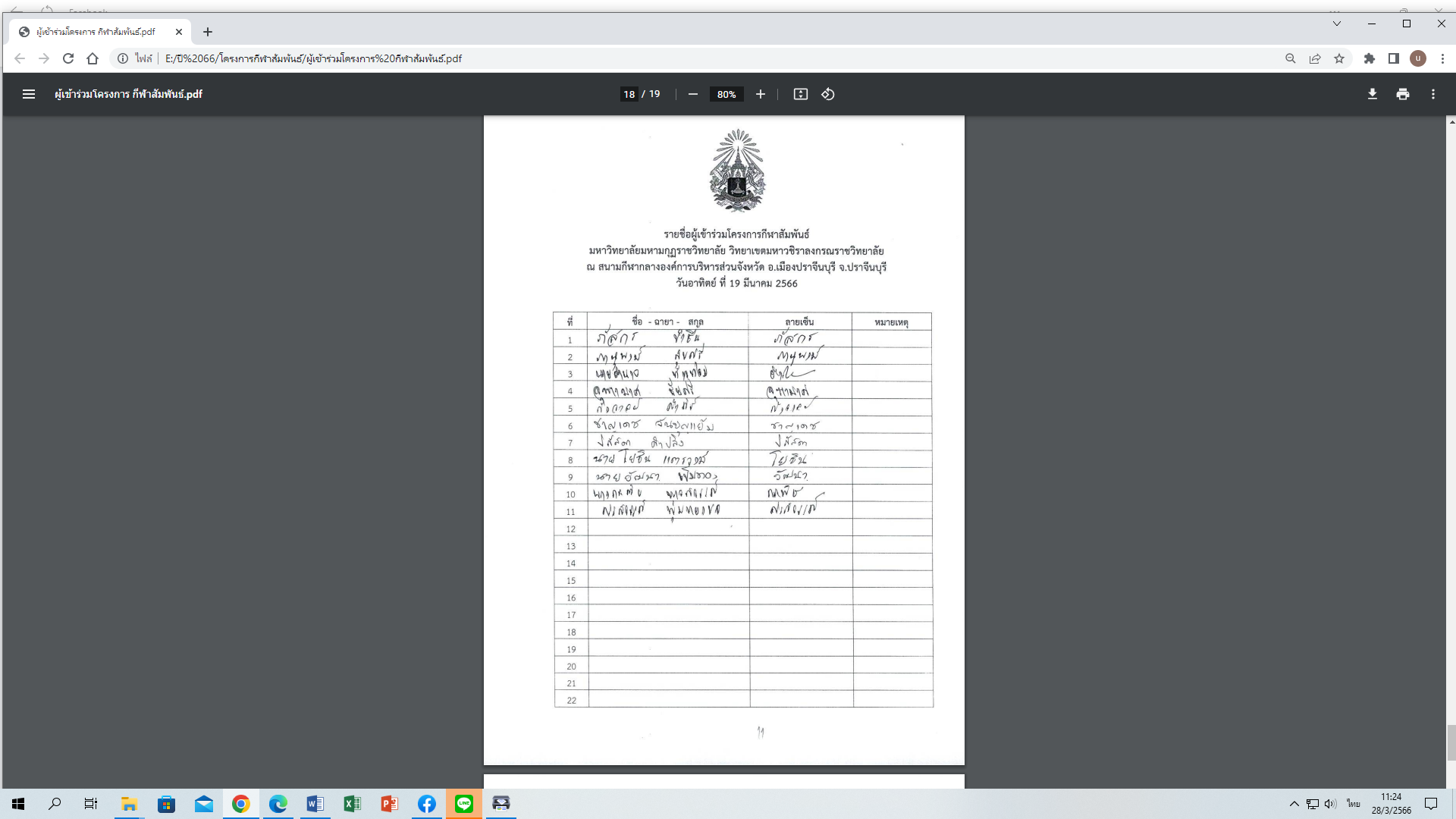 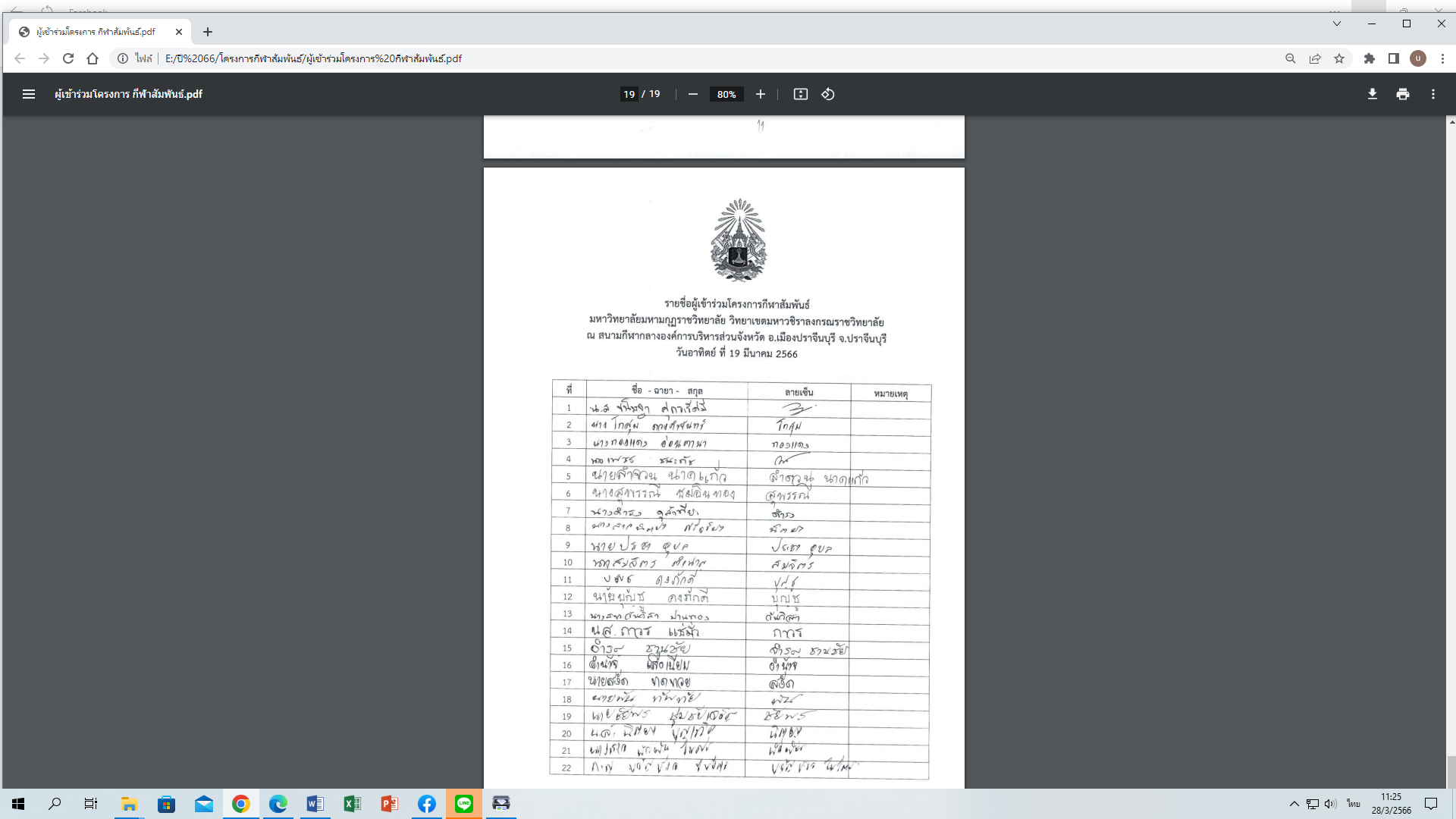 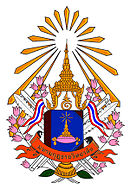 แบบประเมินผลโครงการกีฬาสัมพันธ์ ประจำปีงบประมาณ 2566มหาวิทยาลัยมหามกุฏราชวิทยาลัย วิทยาเขตมหาวชิราลงกรณราชวิทยาลัยณ สนามกีฬากลาง องค์การบริหารส่วนจังหวัด ปราจีนบุรีวันที่ 19 มีนาคม 2566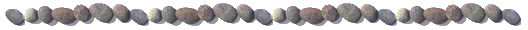 ตอนที่ 1 ข้อมูลทั่วไปของผู้ตอบแบบสอบถาม	คำชี้แจง  ขอให้ท่านใส่เครื่องหมาย / ในช่องที่ตรงกับสถานภาพปัจจุบันของท่านสถานภาพ	 (  ) นักศึกษา              (  ) อาจารย์            (  ) บุคลากร เจ้าหน้าที่              (  ) ศิษย์เก่า                เพศ  (  ) พระภิกษุ-สามเณร                  (  ) ชาย	               (  ) หญิงอายุ	 (  ) ต่ำกว่า 20 ปี	  (  ) 21 - 35 ปี          (  ) 36 - 45 ปี	  (  ) 46 ปีขึ้นไป ตอนที่ 2 ความพึงพอใจเกี่ยวกับการจัดโครงการ	คำชี้แจง  ขอให้ท่านใส่เครื่องหมาย / ลงในช่องด้านขวามือของท่าน ที่ท่านเห็นว่าตรงกับความคิดเห็นและพึงพอใจของท่านมากที่สุด		5  หมายถึง	พอใจมากที่สุด		4  หมายถึง	พอใจ		3  หมายถึง	พอใจปานกลาง		2  หมายถึง	พอใจน้อย		1  หมายถึง	พอใจน้อยที่สุดข้อเสนอแนะ.......................................................................................................................................................................................................................................................................................................................................................................................................................................................................................................................................................................................................................................................................................................................................................................................................................................................................................................ขอขอบคุณผู้ตอบแบบสอบถามทุกท่านภาพประกอบ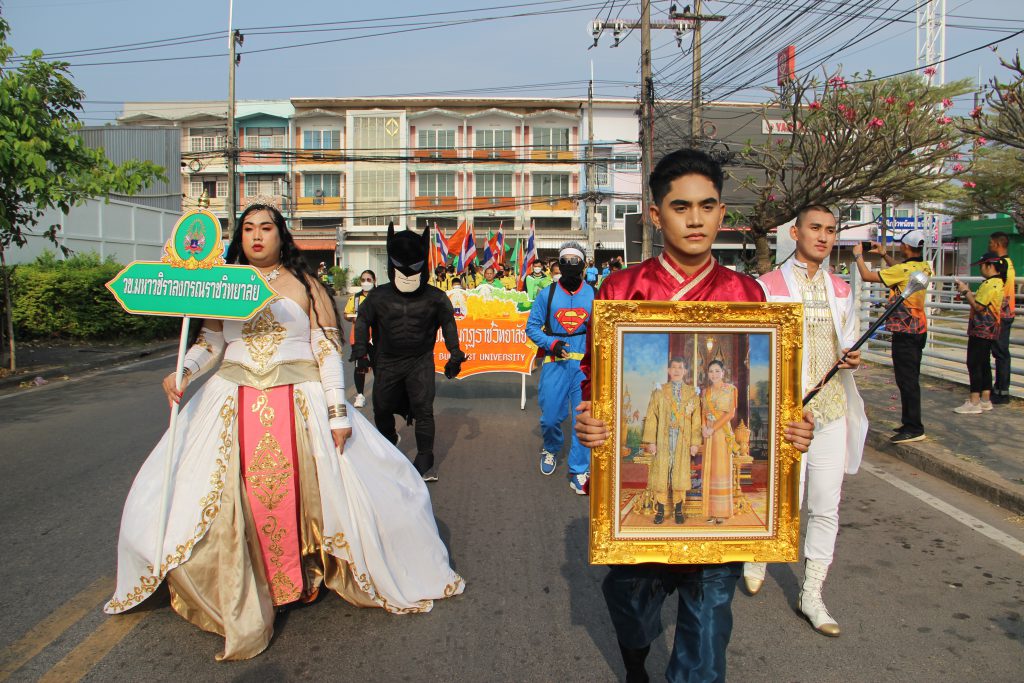 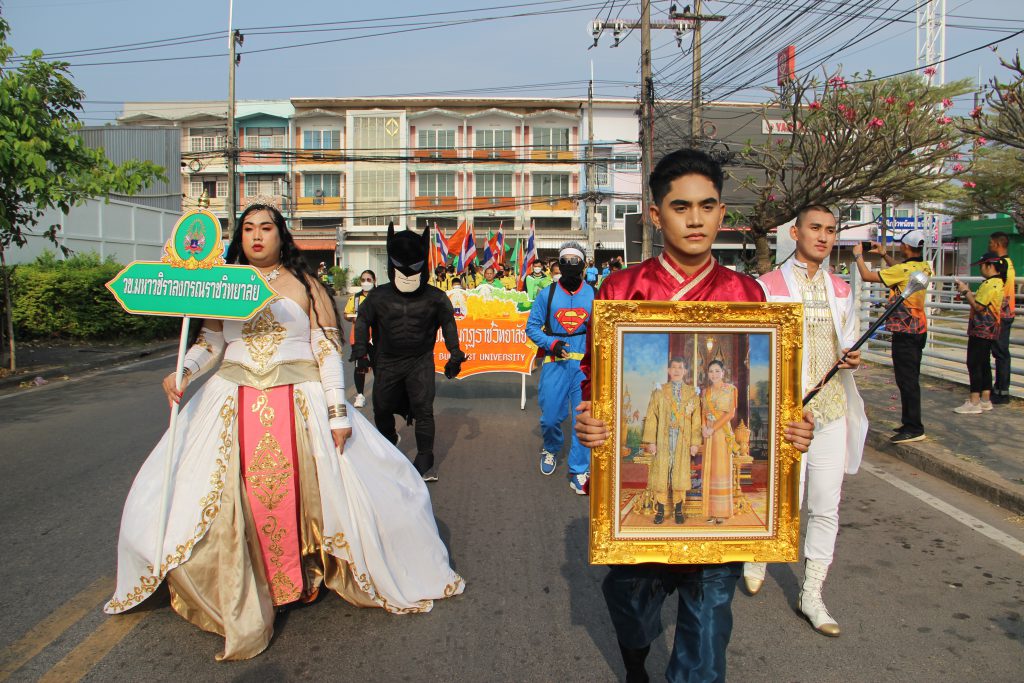 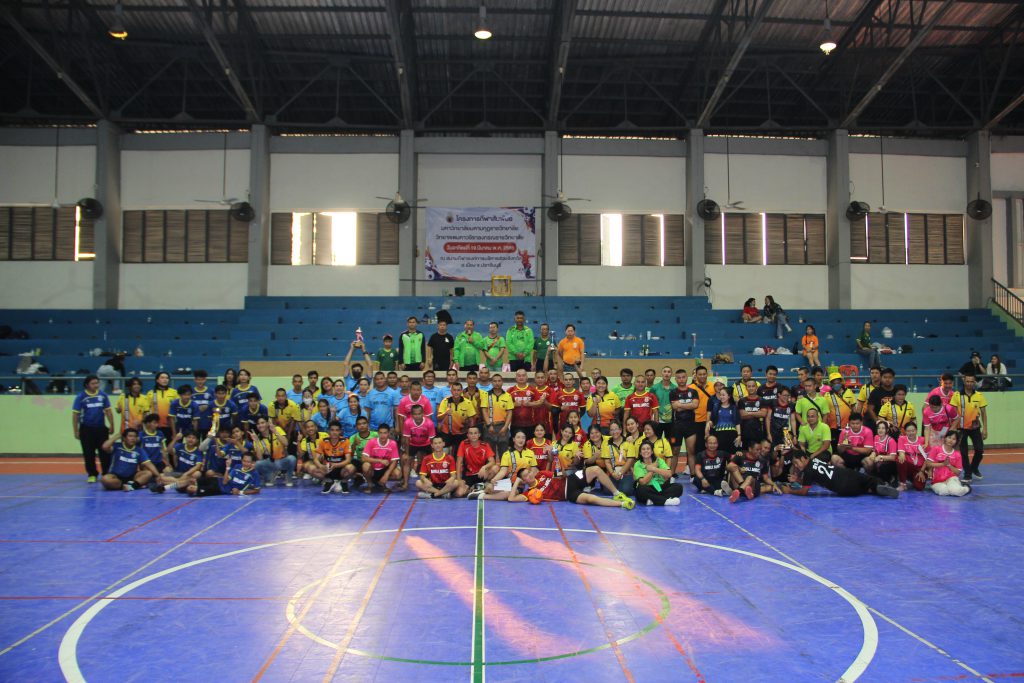 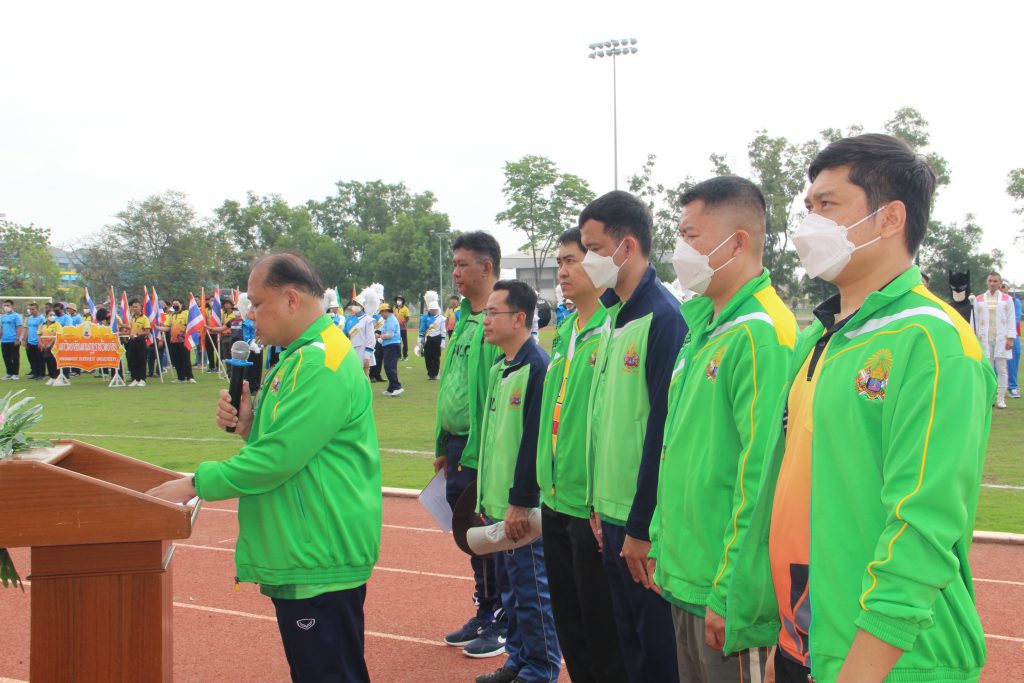 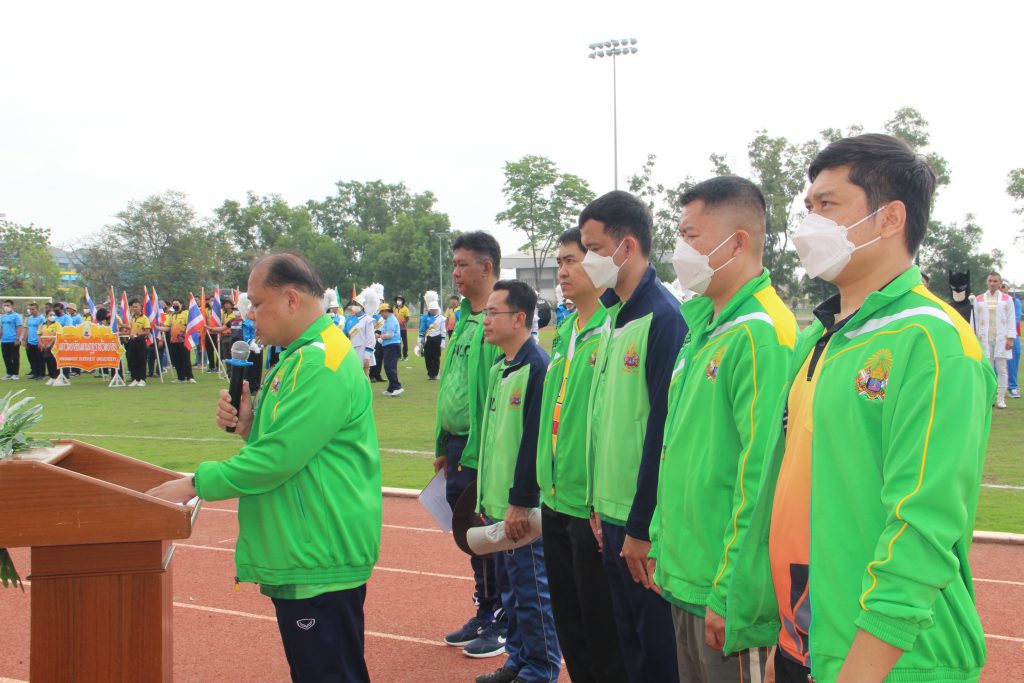 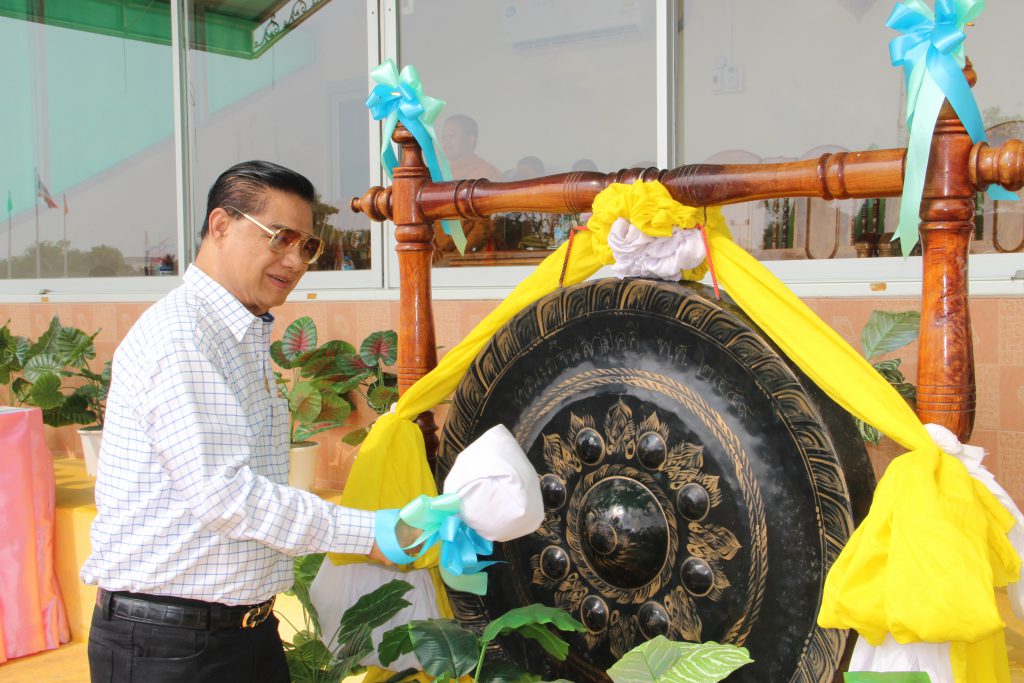 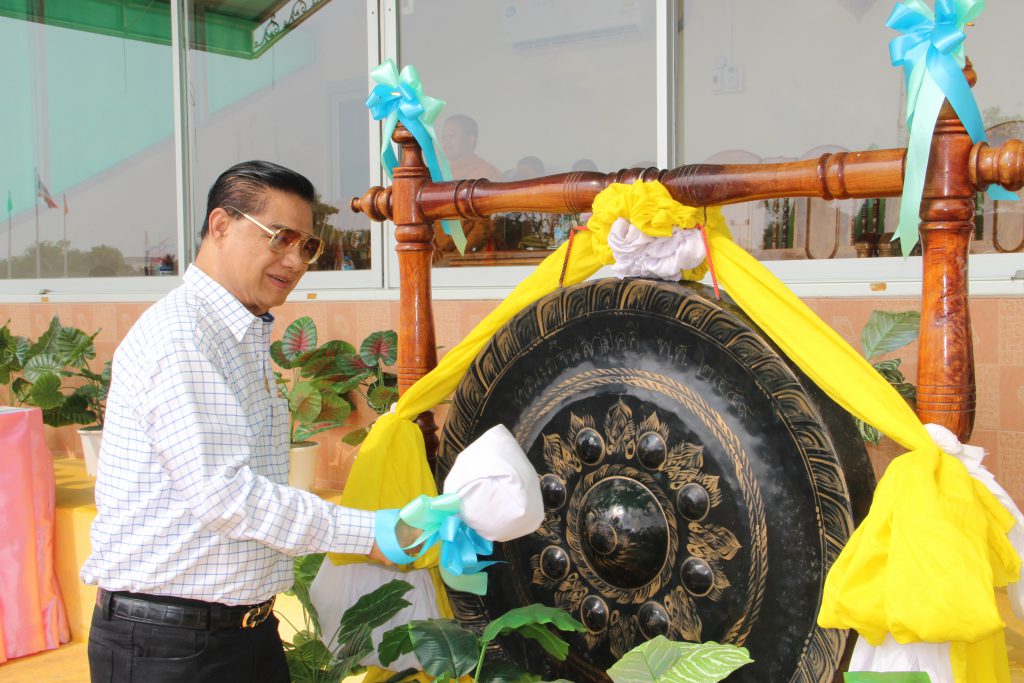 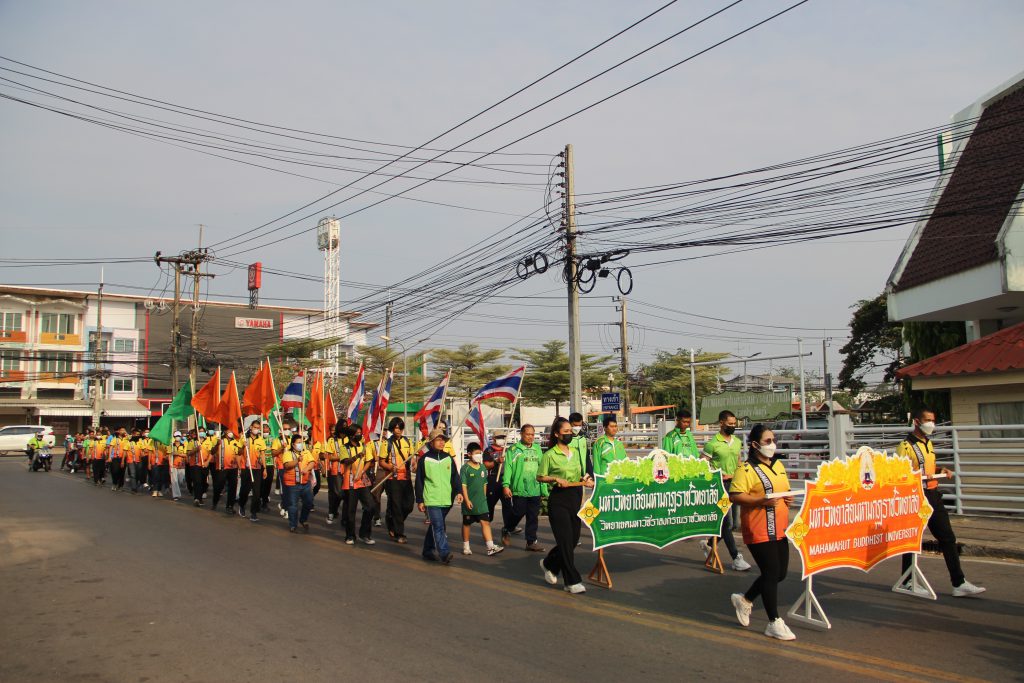 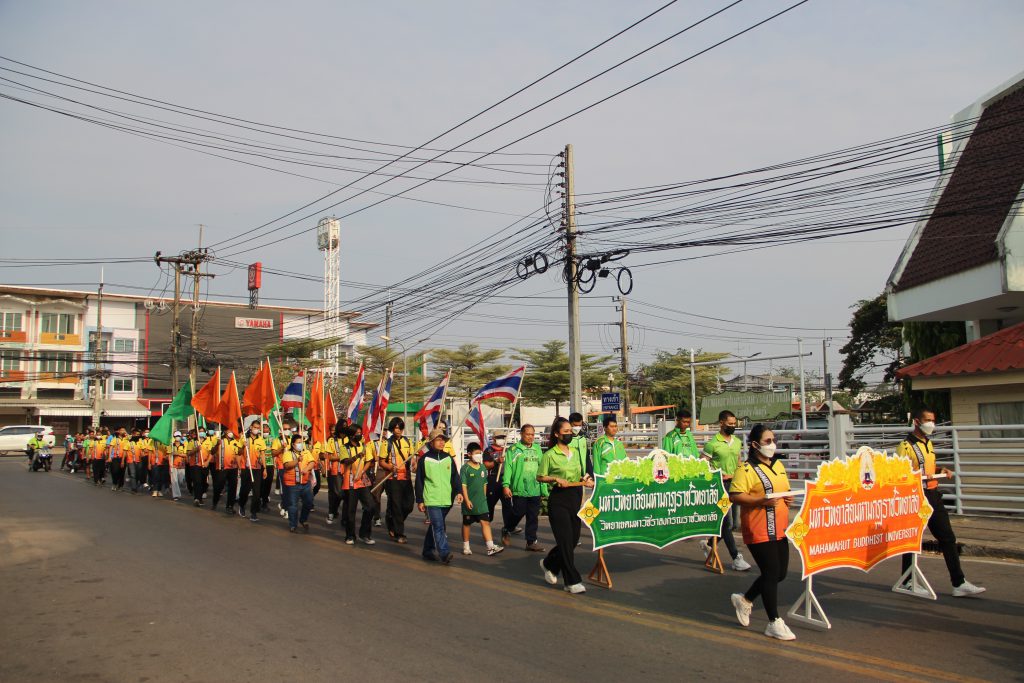 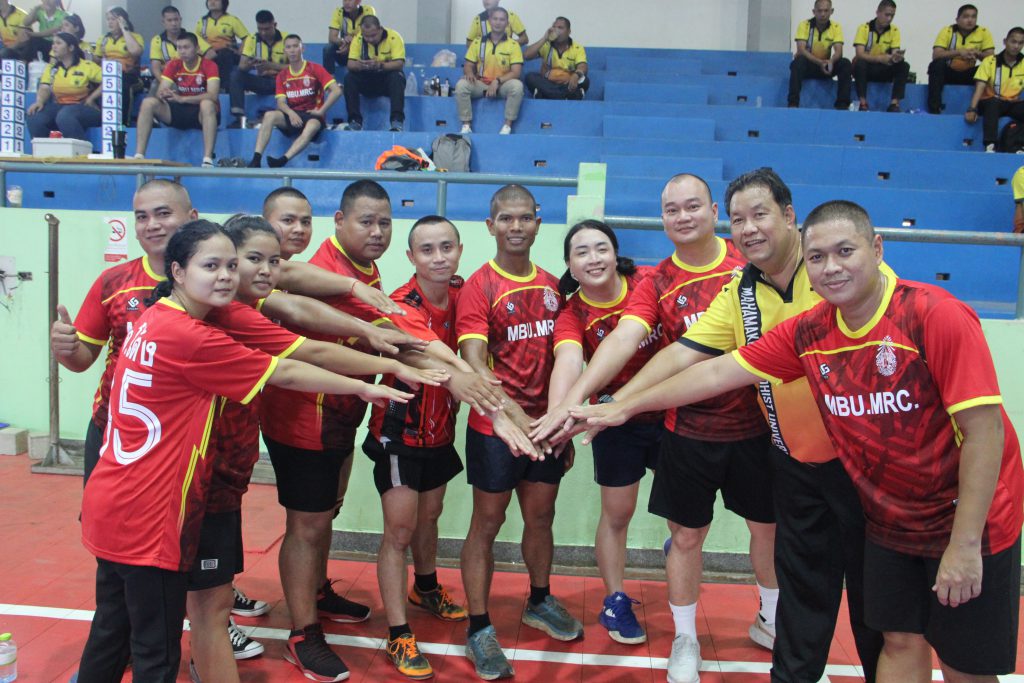 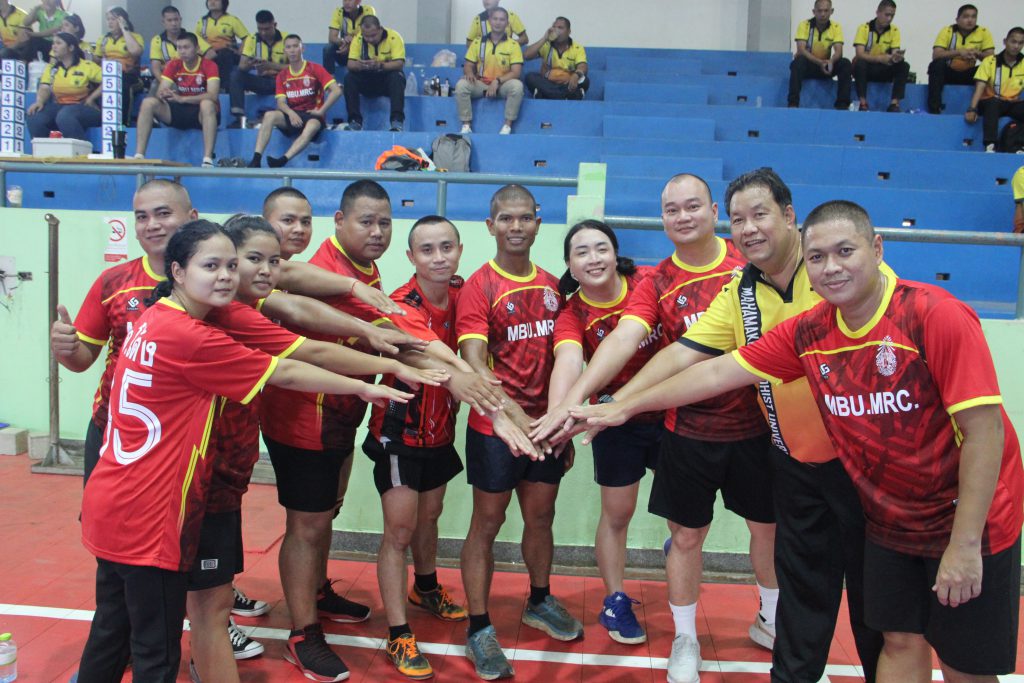 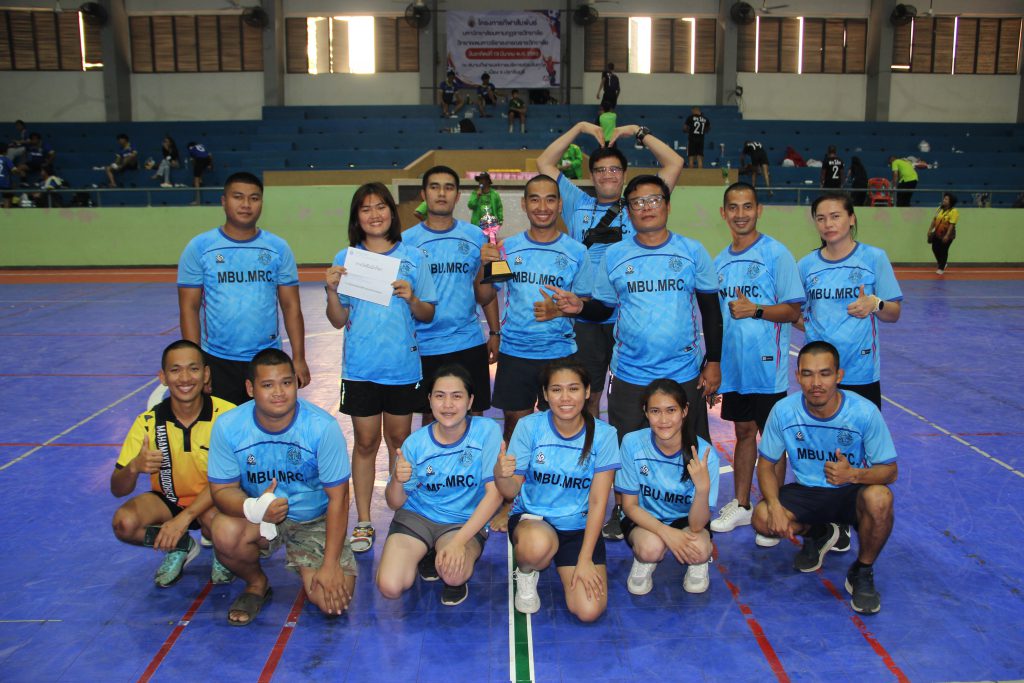 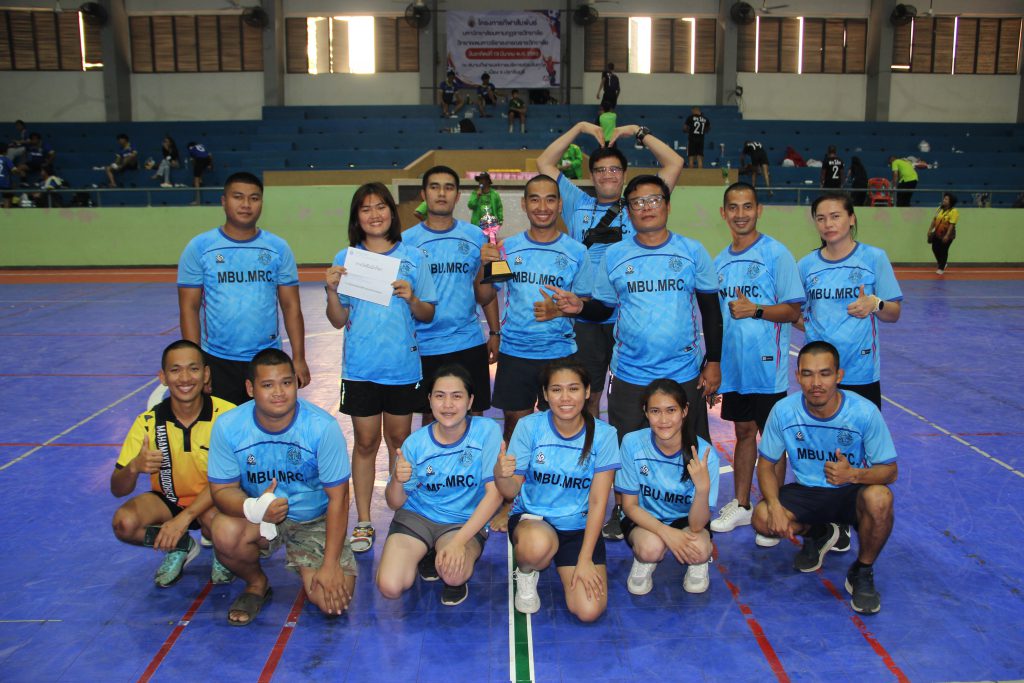 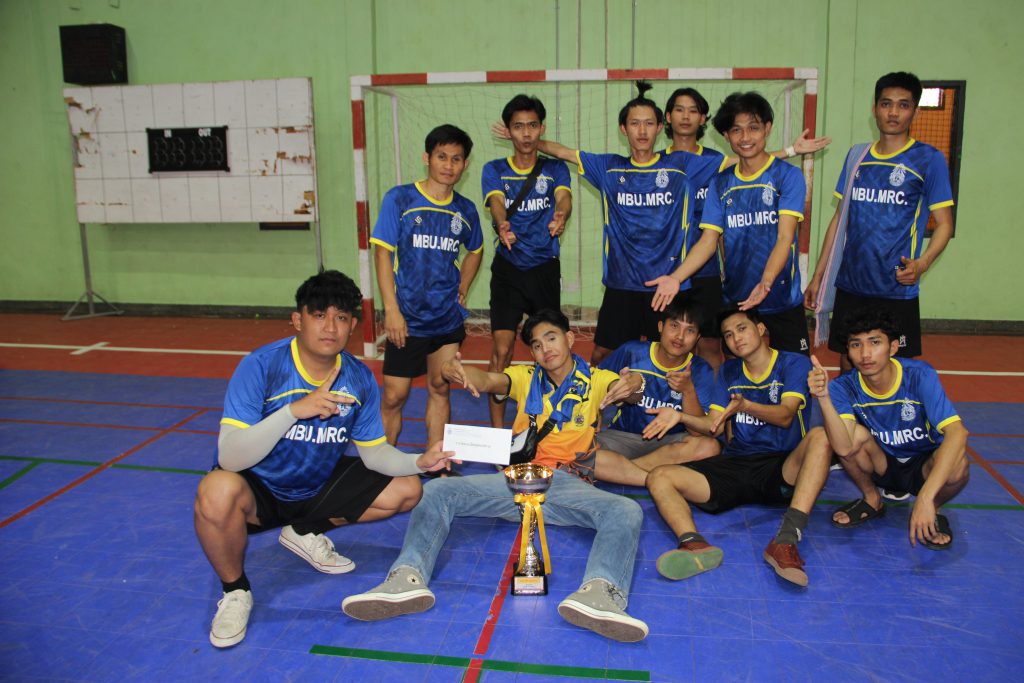 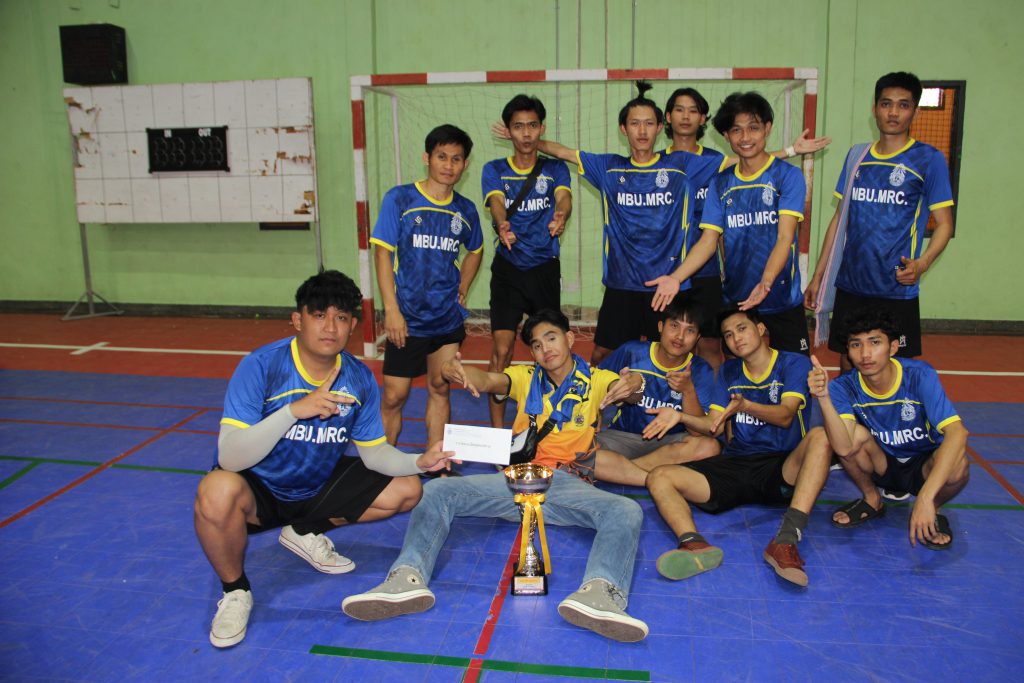 ฟอร์มหนังสือเชิญ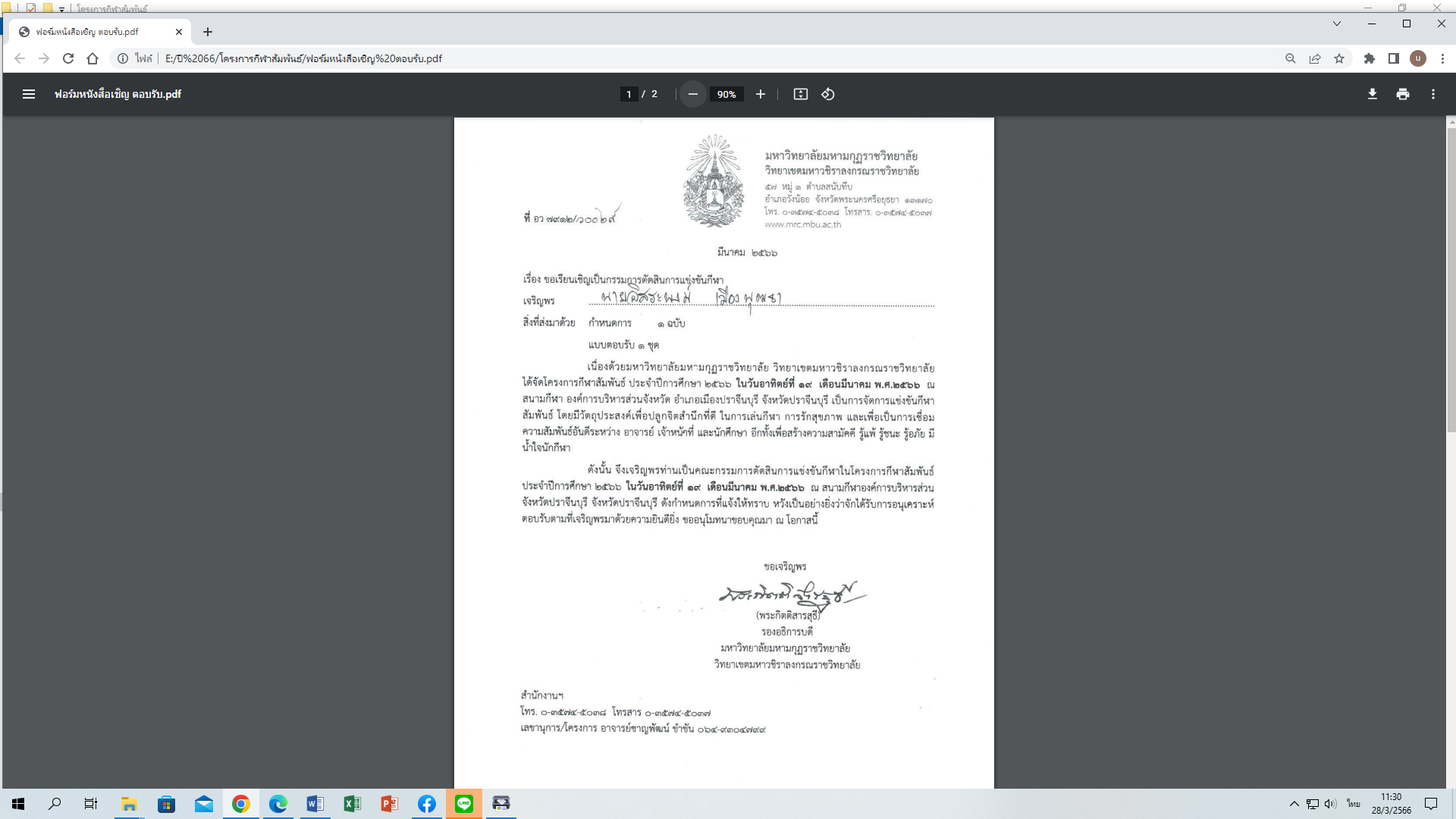 ฟอร์มตอบรับ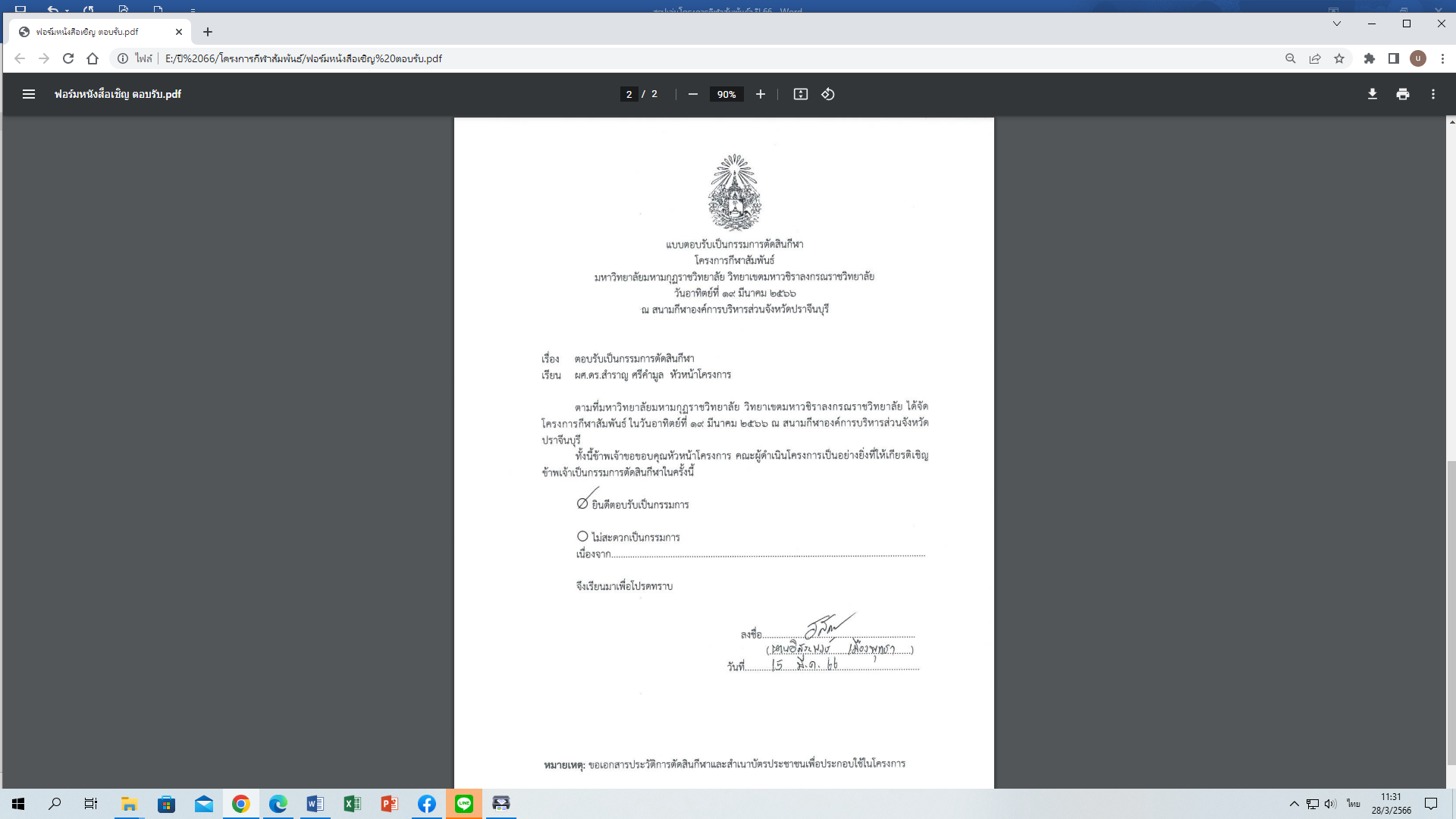 สารบัญสารบัญคำนำ2สารบัญ3ชื่อโครงการ4สอดคล้องกับแผนกลยุทธ์มหาวิทยาลัย4สอดคล้องกับการประกันคุณภาพ4ลักษณะโครงการ4ผู้รับผิดชอบโครงการ4หลักการและเหตุผล5วัตถุประสงค์ของโครงการ5ขั้นตอนการดำเนินงาน และแผนการดำเนินโครงการ6เป้าหมาย/ตัวชี้วัดความสำเร็จของกิจกรรม7ผลการวิเคราะห์ข้อมูล7สรุปผลการประเมินโครงการ10ปัญหาและอุปสรรคต่อการดำเนินโครงการ10ข้อเสนอแนะเพื่อการดำเนินโครงการครั้งต่อไป10ภาคผนวก11ก. กำหนดการข. รายชื่อผู้เข้าร่วมโครงการ13ค. เครื่องมือที่ใช้ในการเก็บข้อมูล28ง. รวมภาพโครการ30วงจรคุณภาพ (Plan-Do-Check-Act)รายละเอียด (ทำอะไร/ทำอย่างไร/ปฏิบัติด้วยวิธีการใด/ใครรับผิดชอบ/ระยะเวลาเริ่มและสิ้นสุดโครงการ)ขั้นเตรียมการ/ขั้นวางแผน(plan)เดือนมกราคม 2566- ประชุมคณะกรรมการจัดโครงการและปรึกษาหารือโครงการกีฬาสัมพันธ์- วางแผน กำหนดประเภทกีฬาการแข่งขันแต่ละประเภท- ติดต่อประสานงานกับหน่วยงานภายนอกขั้นดำเนินงาน(Do)เดือนกุมภาพันธ์ – มีนาคม 2566- ประชุม แจ้งหน้าที่คณะกรรมการแต่ะละฝ่าย - สำรวจสถานที่ในการจัดโครงการ- ประสานงานด้านอาหาร กรรมการตัดสินกีฬา ตกแต่งสถานที่     วงดุริยางค์ ขบวนพาเหรดกีฬา รถรับส่งนักศึกษา คณาจารย์ เจ้าหน้าที่ และ อื่นๆ- ดำเนินการตามกิจกรรมโครงการที่ได้วางไว้- ลำดับขั้นตอนในพิธีเปิด – ปิด โครงการ ขั้นสรุปและประเมินผลการดำเนินงาน(Check)เดือน มีนาคม 2566- สรุปรวบรวมเอกสารโครงการที่เกี่ยวข้อง จัดทำรายงานสรุปผลโครงการ- สรุปแปลผลแบบประเมินผลโครงการ- รวบรวมประมวลภาพกิจกรรมขั้นการปรับปรุงการปฏิบัติงาน(Act)ค่าเฉลี่ย (Mean)ความหมายระดับ0.00 – 1.50การดำเนินงานต้องปรับปรุงเร่งด่วน/ไม่มีน้อยที่สุด1.51 – 2.50การดำเนินงานต้องปรับปรุง/น้อย/เหมาะสมน้อยน้อย2.51 – 3.50การดำเนินงานระดับพอใช้/ปานกลาง/เหมาะสมปานกลางปานกลาง3.51 – 4.50การดำเนินงานระดับดี/มาก/เหมาะสมมากมาก4.51 – 5.00การดำเนินงานระดับดีมาก/มากที่สุด/เหมาะสมมากที่สุดมากที่สุดตารางที่ 2 แสดงจำนวนและร้อยละของผู้ตอบแบบสอบถาม จำแนกตามเพศตารางที่ 2 แสดงจำนวนและร้อยละของผู้ตอบแบบสอบถาม จำแนกตามเพศตารางที่ 2 แสดงจำนวนและร้อยละของผู้ตอบแบบสอบถาม จำแนกตามเพศเพศจำนวน (รูป/คน)ร้อยละพระภิกษุ-สามเณร93.60ชาย18574.00หญิง5622.40รวม250100.00ตารางที่ 2 แสดงจำนวนและร้อยละของผู้ตอบแบบสอบถาม จำแนกตามอายุตารางที่ 2 แสดงจำนวนและร้อยละของผู้ตอบแบบสอบถาม จำแนกตามอายุตารางที่ 2 แสดงจำนวนและร้อยละของผู้ตอบแบบสอบถาม จำแนกตามอายุอายุจำนวน (รูป/คน)ร้อยละต่ำกว่า 20 ปี         104.0021 - 35 ปี14558.0036 - 45 ปี60.0024.0046 ปีขึ้นไป35.0014.00รวม250100.00ตารางที่ 3 แสดงจำนวนและร้อยละของผู้ตอบแบบสอบถาม จำแนกตามสถานภาพตารางที่ 3 แสดงจำนวนและร้อยละของผู้ตอบแบบสอบถาม จำแนกตามสถานภาพตารางที่ 3 แสดงจำนวนและร้อยละของผู้ตอบแบบสอบถาม จำแนกตามสถานภาพสถานภาพจำนวน (รูป/คน)ร้อยละนักศึกษา228.0091.20อาจารย์12.004.80บุคลากรเจ้าหน้าที่83.20ศิษย์เก่า20.80รวม250100.00ข้อรายการประเมินMeanSDระดับ 1.ด้านบรรลุวัตถุประสงค์ด้านบรรลุวัตถุประสงค์ด้านบรรลุวัตถุประสงค์ด้านบรรลุวัตถุประสงค์1.1 โครงการนี้ช่วยปลูกจิตสำนึกที่ดีในการเล่นกีฬาและการรักษาสุขภาพ4.510.56มากที่สุด1.2 โครงการนี้ช่วยสร้างสัมพันธ์อันดี ระหว่างอาจารย์ เจ้าหน้าที่ และนักศึกษา4.510.53มากที่สุด1.3 โครงการนี้ช่วยเสริมสร้างความสามัคคี รู้แพ้ รู้ชนะ รู้อภัย มีน้ำใจนักกีฬา4.560.55มากที่สุดรวม4.520.55มากที่สุด2.ด้านกิจกรรม2.1 ขบวนพาเหรดนักกีฬาและกองเชียร์แต่ละสาขา4.420.65มาก2.2 พิธีเปิดการแข่งขันกีฬาสัมพันธ์ มมร. มวก. เกมส์4.230.78มาก2.3 กิจกรรมการแข่งขันกีฬาสัมพันธ์แต่ละประเภท4.410.67มากรวม4.350.70มาก3.ด้านเตรียมงาน3.1 ความเหมาะสมของการประชาสัมพันธ์4.410.60มาก3.2 ความเหมาะสมอาคารสถานที่จัดงาน4.440.60มาก3.3 ความหมาะสมของอาหาร น้ำดื่มและการบริการ4.450.59มาก3.4 การใช้เวลาเหมาะสม4.330.65มาก3.5 ความเหมาะสมของห้องน้ำ-ห้องสุขา4.340.74มาก3.6 ความเหมาะสมของเวลา4.410.62มาก3.7 ความประทับโดยรวมของโครงการนี้4.410.60มากรวม4.400.63มากรวมทุกด้านรวมทุกด้าน4.430.63มากที่รายการประเมินมากที่สุดมากปานกลางน้อยน้อยที่สุด1ด้านบรรลุวัตถุประสงค์ด้านบรรลุวัตถุประสงค์ด้านบรรลุวัตถุประสงค์ด้านบรรลุวัตถุประสงค์ด้านบรรลุวัตถุประสงค์ด้านบรรลุวัตถุประสงค์1.1 โครงการนี้ช่วยปลูกจิตสำนึกที่ดีในการเล่นกีฬาและการรักษาสุขภาพ1.2 โครงการนี้ช่วยสร้างสัมพันธ์อันดี ระหว่างอาจารย์ เจ้าหน้าที่และนักศึกษา1.3 โครงการนี้ช่วยเสริมสร้างความสามัคคี รู้แพ้ รู้อภัย มีน้ำใจนักกีฬา2ด้านกิจกรรมด้านกิจกรรมด้านกิจกรรมด้านกิจกรรมด้านกิจกรรมด้านกิจกรรม2.1 ขบวนพาเหรดนักกีฬาและกองเชียร์แต่ละสาขา2.2 พิธีเปิดการแข่งขันกีฬาสัมพันธ์ มมร.มวก.เกมส์2.3 กิจกรรมการแข่งขันกีฬาสัมพันธ์แต่ละฟประเภท3ด้านเตรียมงานด้านเตรียมงานด้านเตรียมงานด้านเตรียมงานด้านเตรียมงานด้านเตรียมงาน3.1 ความเหมาะสมของการประชาสัมพันธ์3.2 ความเหมาะสมอาคารสถานที่จัดงาน3.3 ความเหมาะสมของอาหาร น้ำดื่มและการบริการ3.4 การใช้เวลาเหมาะสม3.5 ความเหมาะสมของห้องน้ำ –ห้องสุขา3.6 ความเหมาะสมของเวลา3.7 ความประทับใจโดยรวมของโครงการนี้